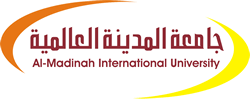                  دولة ماليزيا              وزارة التعليم العالي (MOHE)              جامعة المدينة العالمية            كلية اللغات-قسم الأدب العربي والنقد الأدبيالمعارضات الشعرية في الأدب العربي النيجيري ،) إنتاج أدباء صوكوتو وكنو نموذجًا ( دراسة وصفية تحليلية ناقدةبحث تكميلي مقدم لنيل درجة ( الماجستير ) في الأدب العربي والنقد الأدبي إعداد الباحث : نور سعيدالرقم المرجعي : MAL123Ax748تحت إشراف : الأستاذة المساعدة / الدكتورة نهلة عبد الكريم الحرتاني قسم الأدب العربي والنقد الأدبي -  كلية اللغات 1434 هـ / 2013 م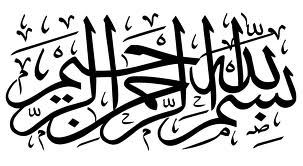 صفحة الإقرار أقرّت جامعة المدينة العالمية بماليزيا بحث الطالب : نور سعيد  تحت رئاسة الأسماء الآتية:The dissertation of NURA SA’IDU has been approved by the following:___________________________المشرف    Supervisor  __________________________الممتحن الداخليInternal Examiner  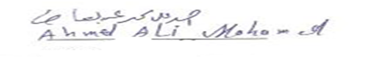 ______________________الممتحن الداخلي  External Examiner     _______________________رئيس لجنة المناقشة Chairman     إقرارأقررتُ بأنّ هذا البحث من عملي الخاص، قمتُ بجمعه ودراسته، والنقل والاقتباس من المصادر والمراجع المتعلقة بموضوع البحث.اسم الطالب : نور سعيدالتوقيع :     -----------------التاريخ :     -----------------DECLARATIONI HERBY DICLARE THAT THIS DISSERTATION IS THE RESULT OF MY OWN INVESTIGATION, EXCEPT WHERE OTHERWISE STATED  Name of student: NURA SA’IDU. Signature:  ------------------------Date:          ------------------------ملخص البحثموضوع هذا البحث هو :" المعارضات الشعرية في الأدب العربي النيجيري، إنتاج أدباء صوكوتو وكنو نموذجا، دراسة وصفية تحليلية ناقدة "، لقد ضمّ هذا البحث في إطاره مقدمة وثلاثة فصول وخاتمة .   ناقش الباحث في الفصل الأول، مفهوم المعارضة في الشعر العربي، حيث تتبع تراث الأدب العربي قديمه وحديثه فاستخرج من منثوره أقوال الأدباء تجاه هذا الفن، وآراء بعض الباحثين فيه، ثم أخذ الباحث يلقي الضوء على التراث الشعري في نيجيريا،  وكيف تأثر هذا الشعر بشعر الشعراء العرب القدامى والمحدثين، وتناول أيضا الحديث عن مفهوم هذا الفن لدى أدباء صوكوتو وكنو .   وأما الفصل الثاني، فعبارة عن دراسة نماذج من المعارضة حسب الأغراض الشعرية، وقد حاول الباحث في هذا الجانب الأدبي تحليل ما حصل عليه من النصوص الشعرية حسب غرض المدح في دالية النابغة الذبياني، ودالية الشيخ محمد الناصر كبر، ثم الموازنة بيـن النصين .    كما تناول الحديث عن المديح النبوي في دالية الشيخ عثمان بن فودي، ودالية الشيخ عبد الله بن فودي، ثم أتبع ذلك بالموازنة بين النصين، وقام الباحث أيضا بعرض نصوص أخرى حسب غرض الوصف في هائية عبد الرحيم البرعي اليمني، وهائية الشيخ محمد قن الغسوي، وبعد ذلك كلّه قام بعرض النصوص وتحليلها والموازنة بينها .   أمّا الفصل الأخير، فإنّه يتطرق للحديث عن دراسة نماذج من المعارضة حسب غرض الفخر، والحب الإلهي، تناول الباحث غرض الفخر في رائية أبي فراس الحمداني، ورائية الشيخ محمد البخاري، وذلك بعرض النصوص وتحليلها ثم الموازنة بين النصين .   أما المحور الأخير فإنّه يمسّ جانب الحبّ الإلهي في كافية ابن الفارض، وكافية الشيخ أبي بكر عتيق، ثم الموازنة بين النصين .ABSTRACTThe topic of this research is: Poetic Comparisons in Nigerian Arabic Literature, the Works of Sokoto and Kano literary heavyweights as case study (Descriptive, Critical Analytical Study), and it contains three chapters and conclusion.   In the first chapter the researcher discusses the definition of comparison in Arabic poetry at which he surveys the traditional and modern Arabic literature and heritage from which he deduces prosaic of the literary figures of this art, and the opinions of some of the researchers about this technique. He then explains the tradition of poetry in Nigeria and how it is influenced by the traditional and modern Arab poets. He shades more lights on this concept to the Sokoto and Kano literary heavyweights.    Chapter two is an examination of the case study of comparison based on the poetic themes. In this part the researcher tries to analyze poetic texts based on theme of: eulogy in the Daliyya of Nabigah Az-Zubyany and that of Sheikh Muhammad An-Nasir Kabara, and then compares between the two texts.   The researcher also talks about the eulogy of the noble Prophet (Peace Be Upon Him) in the Daliyyah of Sheikh Usman bin Fodi and that of Sheikh Abdullahi bin Fodi, and then he follows this with comparison between the texts. The researcher also brings forth, for analysis, other texts based on the theme of description in the Ha’iyyah of Abdur-Rahim Albar’iy Al-Yamany, and that of Sheikh Muhammad bin Al-Ghasawy, after all this, he analyses the texts and compares the texts.   The last chapter is an analysis of the case study of some literary comparison based on the theme of pride, and mysticism. The researcher talks about the theme of pride in the Ra’iyyah of Abu Firas Al-Hamdany, and that of Sheikh Muhammad Al-Bukhari, he does this by presenting the texts, analyzing and comparing them.   The last part of the research presents the theme of mysticism or “Allah’s Love”, in Ibn Alfaridh’s Kafiyyah, and that of Sheikh Abubakar Atiq, and then analysis of them. الشكر والتقديرالحمد لمن سمك السموات وبسط الأرضين، والثناء عليه ثناء يليق بوجهه الكريم، وأصلّي وأسلم على نبيّه الكريم.   أتقدم بالشكر والتقدير إلى معالي مدير جامعة المدينة العالمية الأستاذ الدكتور: محمد بن خليفة بن علي التميمي لسعيه في سبيل تحقيق راحة الطلاب في الجامعة، فجزاه الله تعالى خير الجزاء.   كما يسرّني أن أقدم جزيل شكري وتقديري إلى الأستاذة المساعدة رئيسة قسم الأدب العربي والنقد الأدبي الدكتورة : نهلة عبد الكريم الحرتاني، فهي التي أخذت بيدي إلى الخير وإلى النجاح وتكرّمت بالإشراف على هذا البحث المتواضع، لقد وجدت فيها من الإشفاق والإحسان والتشجيع مالم أجده في أحد سواها، فالله تعالى يجزيها خير الجزاء، ويغفر لها خطاياها، ويحفظها، ويغفر لوالديها إنّه هوالغفور الرحيم.   كما لا أنسى أن أقدم جزيل شكري إلى كلية اللغات، وجميع الأساتذة بكلية اللغات خاصة، وجميع الأساتذة بجامعة المدينة العالمية عامة، والشكر موصول لعمادة الدراسات العليا.   ولا يفوتني أن أقدم خالص الشكر والتقدير  إلى حاكم ولاية كنو حاليا: الدكتور رابع موسى كونكوسو، وهو الذي أمدني بمنحة لمواصلة هذه الدراسة، فالله يجزيه خير الجزاء .   وأخيراً أشكر كل من مدّ إليّ يد المعونة والمساعدة والتشجيع من زملائي وإخواني، من أجل نجاح هذا المشروع العلمي المتواضع.أسأل الله تعالى أن يجزي الجميع كلّ خير .الإهداءأهدي هذا البحث المتواضع إلى والديّ، وفاء وتقديراً لحقّهما عليَّ،اللهم ارحمهما كما ربياني صغيرا،واجعل الجنة مثواهما ومثوانا .آمين آمينفهرس المحتوياتالمقدمةالحمد لله رب العالمين، وأصلّي وأسلّم على مبلّغ الرسالة السماوية فصيح اللسان البشير النذير بأوامر الله ونواهيه، ولم يزل يسأل ربّه متطلبات أمتّه راجيا من الله تعالى أن يمنّ عليهم ويرشدهم إلى أفضل الطرق والأساليب صلوات الله وسلامه عليه وآله وأصحابه وسلّم تسليما كثيرا .أما بعد :    فهذا بحث بعنوان : ( المعارضات الشعرية في الأدب العربي النيجيري، إنتاج أدباء صوكوتو وكنو نموذجا، دراسة وصفية تحليلية ناقدة )، أقدمها لقسم الأدب العربي والنقد الأدبي، جامعة المدينة العالمية  ماليزيا، للحصول على درجة الماجستير.   لاشك أن الأدب النيجيري لم ينل حظه من الدراسات الأدبية، على الرغم من شمول الحضارة الإسلامية، وهذه الحضارة قد رفعت عز المسلمين في نيجيريا، وعلى هذا سوف يتناول هذا البحث حول المعارضات الأدبية في تراث الشعر النيجيري، وهذا الفن من الفنون التي لم تتناولها أقلام كتابنا النيجيريين في بحث ميداني متميز، على الرغم من أهميته وأثره في أدبنا، فهذا البحث إن شاء الله سوف يقوم بإماطة اللثام  عن هذا الفن.    ومن هنا جاء اهتمام الباحث ليقوم بالكتابة عن هذا الموضوع، وذلك لإدراك الباحث أهمية التركيز على إنتاجات أدباء صوكوتو وكنو الأدبية الذين كانت لهم إسهامات في فن المعارضة، وذلك لإظهار مدى طول ذراع أدبائنا وسعة باعهم في الإلمام بمرامي اللغة العربية.   ومن ثم يتجلى لنا ما للأدب العربي – وخاصة الشعر – من مكانة عظيمة وآثار ملموسة في الأدب العربي النيجيري، مع الاعتقاد أنّ كلّ ذلك يساعد في الحفاظ على كيان تراثنا الأدبي.إشكالية البحث:كما هو معروف لكلّ بحث علمي إشكالية تدعو إلى حلّها، وإشكالية هذا البحث تكمن في عدم تركيز الباحثين على دراسة فن المعارضة في الأدب النيجيري، كون هذه الدراسة لفن المعارضة الأدبية مما يجدر التركيز عليه، وهو لبنة قيّمة في تاريخ الأدب العربي عامة والنيجيري خاصة على اختلاف عصوره.    ومن هنا يود الباحث أن يكشف ويظهر هذه الأسرار الكامنة في الشعر العربي النيجيري بغية الوصول إلى ما لأدبائنا من إنتاجات أدبية قيّمة في فن المعارضات.وعلى هذا يمكن أن تتلخص أسئلة البحث في النقاط الآتية :1 – ماذا يمثله فن المعارضة في الشعر النيجيري العربي، وما مدى تأثيره في تطوير هذا الأدب ؟2 – هل هذا الفن ( فن المعارضة ) موجود ضمن إنتاجات أدبائنا الأدبية ؟أهداف البحث:هذا البحث إن شاء الله يهدف إلى تذليل الصعاب في طريق الباحثين للحصول على مراجع لأدبنا النيجيري، إذاً فهو يحاول قدر الإمكان أن يأخذ بأيديهم كي يضعها على تراثنا الأدبي الضخم والذي أورده أدباؤنا النيجيريين .وتندرج الأهداف تحت النقاط الآتية : 1– التعرف على مدى تأثر الشعر العربي النيجيري بالشعر العربي.2– التعرف على مدى طول ذراع الأدباء النيجيريين تجاه هذا الفن ( المعارضة ) .أهمية البحث:وتتمثل أهمية هذا البحث فيمايأتي :1 –  دراسة المعارضة الأدبية نافع من عدة وجوه؛ فهو كشف عن فن من فنون الشعر العربي له قيمته، وله شعراؤه، وله آثاره في تهذيب النفوس .2 – معرفة تطور الأدب النيجيري من القرن الثامن عشر إلى القرن العشرين .3 – إيقاظ همم الباحثين في القيام بمراجعة ما استخدم من تراثنا العربي مبرزين لمحاسنه الأدبية ومظهرين لجماله الفني .4 – إثراء طلاب اللغة العربية وإفادتهم بها إفادة تامة، كذلك مساعدتهم في الوقوف على موارد أدبائنا الفنية ومصادرهم الأدبية؛ الأمر الذي يعين في الحكم على إنتاجاتهم الأدبية .الدراسات السابقة:يعتقد الباحث أن هذا البحث هو الخطوة الأولى في سبيل الدراسة والبحث، فموضوع هذا البحث موضوع مغاير ومخالف كلّ الاختلاف عن الموضوعات التي عالجها بعض الباحثين في الحقل الأدبي النيجيري الصوكوتوي والكنوي ، فإذا تحقق للباحث كلّ ذلك فإنّه بلاشك قد قام بإضافة عملية في الميدان الأدبي.   ومهما يكن من أمر، فإنّي قد رأيت بحوثا لها علاقة بموضوع هذا البحث، وهي كالآتي:  1 – " المعارضات الشعرية في الأدب العربي الحديث، الشعر الموريتاني نموذجا، دراسة نقدية في وصف الأسلوب الشعري في الأدب العربي الحديث " رسالة دكتوراه للباحث أبوه ولد أعمر، رئيس قسم اللغة العربية وآدابها، كلية الآداب جامعة نواكشوط، سنة( 2010 م)، الفصل الثالث من الرسالة.أ – التمهيد يعرض لشعر المعارضات في الأدب العربي.ب – المبحث الأول شعر المعارضات في الأدب العربي الحديث.ج – المبحث الثاني شعرر المعارضات في الأدب المرتاني الحديث.    ووجه العلاقة التي بين هذه الدراسة وبحثي هو دراسة ( فن المعارضة )، أي أنهما يتّفقان في  الموضوع، ويختلفان في النماذج، فرسالته تتناول بعض نماذج من الشعراء الموريتانيين الذين كانت لهم إسهامات في المعارضة، بينما بحثتي يدور حول إنتاجات أدباء صوكوتو وكنو .2 – بحث بعنوان : " الفن الشعري في تزيين الورقات لعبد الله بن فودي النيجيري " ، للدكتور عيسى ألبى أبوبكر، قسم اللغة العربية، جامعة إلورن نيجيريا.   فبحثه يتناول الحديث عن الجوانب الفنية الجمالية والملامح البيانية في ديوان ( تزيين الورقات ) لعبد الله بن فودي، بينما بحثي يدور حول فن المعارضات إنتاج أدباء صوكوتو وكنو، ومن بين الأدباء عبد الله بن فودي، حيث يتناول الباحث داليته في جانب الدراسة.3 –  كتاب " تاريخ المعارضات الشعر العربي "، لدكتور محمد محمود قاسم، الناشر دار الفرقان، سنة 1972 م، تناول الكاتب الجانب التاريخي للمعارضة في الشعر العربي، بينما بحثي يتناول بعض نماذ من المعارضة إنتاج أدباء صوكوتو وكنو. 4– كتاب بعنوان : " المعارضات في الشعر الأندلسي، دراسة نقدية موازنة " ، تاليف يونس طُرْكي سلّوم البخاري، دار الكتب العلمية بيروت، سنة 2008 م، وبالأصل رسالة تقدم بها المؤلف إلى مجلس كلية الآداب في جامعة الموصل، سنة 1988 م، وهي جزء من متطلبات درجة الماجستير في اللغة العربية وآدابها.   فررسالته تتناول نماذج من المعارضة حول إنتاج شعراء الأندلس، وأما بحثي يتناول نماذج من المعارضة حول  إنتاجات أدباء صوكوتو وكنو.5 – النتاسل  المعارضات في الشعر الناصري، لأبو حِسْمَ، فدراسته تناولت جانب معارضة الناصريون وما أسهموا فيه، وأما بحثي هذا مختص من نماذج أدباء نيجيريا مدينتي صوكوتو وكنو.4– بحث بعنوان : " فن النقائض الشعرية عند علماء كـنو من سـنة 1950 م – 1980 م " بحث تكميلي لنيل شهادة الماجستير في اللغة العربية بجامعة " جوس " نيجيريا، إعداد الطالب : شيخ عثمان بن أحمد، سنة 1992 م .5– بحث بعنوان : " مظاهر تأثير قصيدة البردة في الحياة الأدبية والروحية لدى بعض علماء كنو نيجيريا " بحث مقدم لنيل شهادة الماجستير في اللغة العربية بجامعة " بايرو " كنو نيجيريا، إعداد الطالب: محمد آدم أبوبكر، سنة 1995 م .   وأما عن العلاقة بين بحثي هذا وبين هاتين الدراستين المتقدمتين هو: أن الدراسة الأولى لـ( فن النقائض ) لها علاقة وطيدة مع فن المعارضة، وذلك للمشابهة بين الفنين، الأمر الذي جعل البعض يحملون الثاني على معنى الأول أو العكس، فمراجعة ذلك البحث تعين الباحث في استخراج أوجه الاختلاف بين الفنين .   أما بالنسبة للدراسة الثانية، فلها علاقة ببحثي هذا من حيث بيان أوجه تأثر الأدب العربي النيجيري بالتراث الشعري العربي .   ومهما يكن من أمر، فإنّ دراستي هذه مختلفة عن دراسات أخرى سبقتها من حيث كـونها دراسة متخصصة في الأدب النيجيري، ففن المعارضة الأدبية هو مناط هذا البحث، وموازنة النصوص هي لبّها .   حدود البحث:يدور هذا البحث حول الشعر العربي في مدينة صوكوتو وكنو، مع الاهتمام الخاص بما قام به شعراء هاتين المدينتين من معارضة للشعراء العرب وغيرهم، وسوف يكتفي الباحث باختيار بعض النماذج، ثم دراستها وتحليلها تحليلا أدبيا، وذلك لعقد الموازنة بين النصوص.منهج البحث:أما بالنسبة للمنهج المتبع في هذا البحث، فإنّ البحث يكلف صاحبه جمع شتات هذا الفن وتنظيمه في صورة تعين الباحث على الدراسة من خلال منهج وصفي، ثم يتبع ذلك التحليل الأدبي لنماذج مختارة من عينات هذا البحث لعقد موازنة بين النصوص، لتظهر أمام الباحثين براعة أدباء نيجيريا في معارضة غيرهم من الشعراء .   وبالنظر إلى طبيعة هذا الموضوع الذي يتطلب عرض النصوص ودراستها ثم الكشف عن أوجه التماثل بين النصين المعارِض و المعارَض، فبسبب هذا وذاك اخترت" المنهج الوصفي التحليلي ".هيكل البحث:يتضمن هيكل هذا البحث: المقدمة، وإشكالية البحث، وأهداف البحث، وأهمية البحث، والدراسات السابقة، وحدود البحث، ومنهج البحث، وتقسيمات البحث، ثم الخاتمة، وذكر قائمة المصادر والمراجع، وأخيرا تأتي فهارس البحث.تقسيمات البحث:تم تقسيم هذا البحث بعد المقدمة إلى ثلاثة فصول وخاتمة، وذلك على النحو الآتي :الفصل الأول: مفهوم المعارضة في الشعر العربي، والشعر العربي النيجيري، وتأثر الشعر النيجيري بالشعر العربي، ويحتوي على مبحثين :المبحث الأول : يتضمن الحديث عن مفهوم المعارضة في الشعر العربي، وفنون أخرى شبيهة بالمعارضة، وآراء بعض الباحثين في فن المعارضة، ويحتوي على ثلاثة مطالب  :المطلب الأول : مفهوم المعارضة في الشعر العربي .المطلب الثاني : فنون أخرى شبيهة بالمعارضة .المطلب الثالث : آراء بعض الباحثين في فن المعارضة .المبحث الثاني: يتناول الحديث عن الشعر العربي النيجيري، وتأثر الشعر النيجيري بالشعر العربي، ومفهوم فن المعارضة لدى أدباء صوكوتو وكنو، ويضمّ ثلاثة مطالب :المطلب الأول : الشعر العربي النيجيري .المطلب الثاني : تأثر الشعر النيجيري بالشعر العربي .المطلب الثالث : مفهوم فن المعارضة لدى أدباء صوكوتو وكنو .الفصل الثاني : يتناول دراسة نماذج من المعارضة حسب غرض المدح، والوصف ، ويحتوي على ثلاثة مباحث :المبحث الأول : المدح في دالية النابغة الذبياني، ودالية الشيخ محمد الناصر كبر، والموازنة بين النصين.المطلب الأول : داليّة النابغة الذبياني .المطلب الثاني : داليّة الشيخ محمد الناصر كبر .المطلب الثالث : الموازنة بين النصين .المبحث الثاني : المدح في دالية الشيخ عثمان بن فودي، ودالية الشيخ عبد الله بن فودي، والموازنة بين النصين .المطلب الأول : داليّة الشيخ عثمان بن فودي .المطلب الثاني : داليّة الشيخ عبد الله بن فودي .المطلب الثالث : الموازنة بين النصين .المبحث الثالث: الوصف في هائية عبد الرحيم البرعي اليمني، وهائية الشيخ محمد قنّ الغسوي، والموازنة بين النصين .المطلب الأول : هائيّة عبد الرحيم البرعي اليمني .المطلب الثاني : هائيّة الشيخ محمد قن الغسوي .المطلب الثالث : الموازنة بين النصين .الفصل الثالث: دراسة نماذج من المعارضة حسب غرض الفخر، والحبّ الإلهي، ويحتوي على مبحثين: المبحث الأول :الفخر في رائية أبي فراس الحمداني، ورائية الشيخ محمد البخاري بن الشيخ عثمان بن فودي، والموازنة بين النصين .المطلب الأول : رائيّة أبي فراس الحمداني .المطلب الثاني : رائيّة الشيخ محمد البخاري بن الشيخ عثمان بن فودي .المطلب الثالث : الموازنة بين النصين .المبحث الثاني: الحبّ الإلهي في كافيّة ابن الفارض، وكافيّة الشيخ أبوبكر عتيق، والموازنة بين النصين.المطلب الأول : كافيّة ابن الفارض .المطلب الثاني : كافيّة الشيخ أبو بكر عتيق .المطلب الثالث : الموازنة بين النصين .الخاتمة : وتشتمل على أهمّ نتائج البحث والتوصيات.الفصل الأولمفهوم المعارضة في الشعر العربي، والشعر العربي النيجيري، وتأثر الشعر النيجيري بالشعر العربي، ويحتوي على مبحثين:المبحث الأول: يتضمن الحديث عن مفهوم المعارضة في الشعر العربي، وفنون أخرى شبيهة بالمعارضة، وآراء بعض الباحثين في فن المعارضة، ويحتوي على ثلاثة مطالب:المطلب الأول : مفهوم المعارضة في الشعر العربي .المطلب الثاني : فنون أخرى شبيهة بالمعارضة .المطلب الثالث : آراء بعض الباحثين في فن المعارضة .المبحث الثاني : يتناول الحديث عن الشعر العربي النيجيري، وتأثر الشعر النيجيري بالشعر العربي، ومفهوم فن المعارضة لدى أدباء صوكوتو وكنو، ويضمّ ثلاثة مطالب :المطلب الأول : الشعر العربي النيجيري .المطلب الثاني : تأثر الشعر النيجيري بالشعر العربي .المطلب الثالث : مفهوم فن المعارضة لدى أدباء صوكوتو وكنو.المبحث الأوليدرس هذا المبحث مفهوم المعارضة في الشعر العربي، وفنون أخرى شبيهة بالمعارضة، وآراء بعض الباحثين في فن المعارضة، ويندرج تحت هذا الموضوع ثلاثة مطالب :المطلب الأول: مفهوم المعارضة في الشعر العربي.أ – المفهوم اللغوي: إن للمعارضة في اللغة معان متعددة، وقد حاول أرباب اللغة قديما وحديثا تحديد مدلولها: قال ابن منظور :"المعارضة : من عارضه في السير إذا سار حياله وحاذاه، وعارضه بمثل ما صنع، أي أتى بمثل ما أتى به، وفعل مثل ما فعل، وهذه المسألة عروض هذه أي نظيرها، ومعارضة الكلام ومعارضيه كلام يشبه بعضه بعضا، والمعارضة المباراة " .   ويقول الفيروز أبادي:" عارضه: جانبه وعدل عنه، وسار حياله، وعارض الكتاب؛ قابله، وأخذ في عروض من الطريق، وعارض الجنازة: أتاها معترضا في بعض الطريق ولم يتبعها من منزله، وعارض فلانا بمثل صنيعه: أتى إليه مثل ما أتى، ومنه المعارضة كأن عرض فِعله كعَرْضِ فعله " .وهذه خلاصة المعنى اللغوي، وهو حسّي أولا في السير والعمل، ومعنوي في القول ونحوه .وقال علي بن محمد الجرجاني : " المعارضة لغة : هي المقابلة على سبيل الممانعة " .   فهذا المدلول اللغوي للمعارضة يعيننا – إلى حدّ كبير – في إدراك مدلولها الفني، والذي يقوم عليه بحثنا هذا إن شاء الله .ب – المفهوم الاصطلاحي: لقد استعملت كلمة ( المعارضة ) قديما للدلالة على المجاراة والمحاكاة في الشعر والنثر على حدّ سواء، فقد ورد في كتاب الأغاني أن أبا عبيدة والأصمعي كانا يقولان عن عديّ بن زيد: " عدي بن زيد في الشعراء بمنزلة سهيل في النجوم يعارضها ولا يجري معها مجراها ".   وفي العمدة لابن رشيق : " ولما أرادت قريش معارضة القرآن عكف فصحاؤهم الذين تعاطوا ذلك على لباب البر وسلاف الخمر ولحوم الضأن والخلوة  "، قصد بالمعارضة المحاكاة .   وعلى هذا التعريف يُلمس أن المعارضة قد تكون في الشعر كما تكون في النثر الفني ؛ إلا أن بحثنا هذا مقتصر على الجانب الشعري منه تاركين الجانب الآخر لباحث لاحق.   فنجد الدكتور طه وادي يعبّر عن المعارضة من "حيث يقدم الشاعر الجديد قصيدة تدور على الإطار العروضي نفسه للقصيدة المعارَضة بالإضافة إلى تقارب موضوعي يتصل بمضمون القصيدتين. وهذه الظاهرة الأدبية قديمة في تراثنا العربي على مستوى الإبداع والنقد  " .   أما مجدي وهبة في معجمه فهو يعرّف المعارضة بقوله : " أن يحاكي الأديب في أثره الأدبي أثر أديب آخر محاكاة دقيقة تدل على براعته ومهارته  " .   وإلى هذا، فقد ذهب بعض الباحثين والنقاد في وضع شروطها وقواعدها إلى طرق شتى. يقول الدكتور علي العماري : " يرى بعض النقاد أن المعارضة لا تتحقق إلا بالإتفاق في البحر والقافية والغرض، ويرى آخرون أنه يكفي في تحقيق المعارضة بين القصيدتين أن تتفقا في الغرض والقافية  " .   وهذا الدكتور عبد المنعم خفاجي يلخّص لنا شروط المعارضة من خلال تعريفه لها، حيث بيّن أنّ المعارضة هي : " أن ينظم شاعر قصيدة فيعجب بها شاعر آخر، وينظم قصيدة على نمطها وزناً وقافية وموضوعا ..  مستمدا من معاني الشاعر الذي يعارضه ومن صوره وأخيلته وأساليبه ما يراه جديرا بإعجابه .. فمعنى المعارضة محاكاة وتأثير واحترام من شاعر لشاعر. محاكاة شاعر في قصيدة له لشاعر معاصر له أو متقدم له، في قصيدة من قصائده، فيتأثر الشاعر المعارض بالقصيدة التي أعجب بها ورغب في محاكاتها وزنا وقافية ومعاني وأخيلة وصورا شعرية، بل وموضوعا في بعض الأحيان، وفي البعض كذلك يتأثر بأساليب القصيدة أو أكثرها ويحاكيها في قصيدته .فشرط المعارضة هي :1- الاتفاق بين القصيدتين في الوزن .2- الاتفاق بينهما في القافية .3 - الاتفاق بينهما في الموضوع والخيال والمعاني والصور وأكثر الأساليب ".   ويذهب الدكتور طه وادي إلى أنه لا يمكن الاكتفاء بالوزن والقافية فقط وعلّل ذلك قائلاً : " وإذا قلنا إنّ الإطار العروضي ( الوزن والقافية ) كاف وحده، لإثبات حسن المعارضة وآثارها، فإنّ هذا مردود عليه بأنّ هناك قصائد لشعراء آخرين مثل المتنبي تدور على القالب العروضي نفسه، ولكن لايمكن أن نحكم عليها بأنّها من قصائد المعارضة ... وهذا التماثل – حتى مع وحدة الموضوع أحيانا – لايمكن أن يكون كافيا للحكم على القصيدة بأنّها من شعر المعارضة .. فالقصيدة – في رأينا – لا تكون من شعر المعارضة إلا إذا اتفقت في الشكل والمضمون الذي يعالجه كلا الشاعرين  " .   ويزيد بعض الباحثين شروطا أخرى بأن: " المعارضة: القول على النمط السابق في الوزن والقافية والغرض – ويقصد بالقافية نهاية الكلمة بآخر البيت ". وذهبوا أيضا إلى أنّ المعارضة تكون إذا وجد فيها وضوح الشبه بين الشعر المعارِض والمعارَض ... فإذا بعد الشبه فقد يحمل على توارد الخواطر ... ولكن المقصود هنا المعارضة المقصودة قصداً  " .   فمن هذا يبرز لنا – على الأقل- ظاهرتين أخريين من ظواهر المعارضة؛ أولها: وضوح الشبه بين النصين، والأخرى هي: القصد والنية إلى المعارضة .   ونراه - أيضا - يقول :"المعارضة إذا هي مرحلة في التقليد الأدبي فيها كثير من إعجاب اللاحق بالسابق ومحاولة لإبداع اللاحق أكثر من السابق مع اتفاقهما في الوزن والقافية تحت غرض واحد .. وبديهي أن المعارضة قد تملأ خاطره بالنص الذي أعجب به، وقد يقتبس منه عند المعارضة بتوارد الخواطر بعض المعاني، وقد تظفر بعض الألفاظ المتحدة في الاشتقاق على الأقل ... " .   يقول أحمد الشايب : " والمعارضة في الشعر أن يقول شاعر قصيدة في موضوع ما من أي بحر وقافية فيأتي شاعر آخر فيعجب بهذه القصيدة لجانبها الفني وصياغتها الممتازة، فيقول قصيدة من بحر الأولى وقافيتها، وفي موضوعها أو مع انحراف عنه يسير أو كثير، حريصا على أن يتعلق بالأول في درجته الفنية أو يفوقه فيها دون أن يَعرضَ لهجائه أو سبّه، ودون أن يكون فخره صريحًا علانية، فيأتي بمعانٍ أو صور بإزاء الأولى تبلغها في الجمال الفني أو تسمو عليها بالعمق أو حسن التعليل، أو جمال التمثيل، أو فتح آفاق جديدة في باب المعارضة  " .   فأساس المعارضة إذا هو الإعجاب والاستحسان كما عبّر بذلك الدكتور عبد العزيز شرف حيث قال: " وقديما كانت المعارضة والسرقات مبنية على الإعجاب والتأثر بالغرض أو المعنى أو الأسلوب " .   ثم إنّه في كثير من الأحيان تظهر في المعارضة ظروف نفسية متشابهة ... فالاتفاق ليس في الشكل والمضمون فحسب، بل حتى المثير النفسي – أو الدافع - فالمثير والإطار النفسي لكتابة القصيدة قد يكون متشابها إلى حد كبير مع الظروف الإنسانية والموضوعية نفسها التي استثارت الشاعر المعارض له، كأن ينظم كلّ من الشاعرين قصيدتين في رثاء أمه لَمّا فاجأه موتها .المطلب الثاني: فنون أخرى شبيهة بالمعارضة :هناك فنون لها مشابهة بفن المعارضة من وجه آخر، لذا يرى الباحث أنّه من الأهمية  أن يورد بعضا منها حتى يتمكن القارئ من الوقوف على الفروق التي بينها وبين المعارضة، ومن تلك الفنون مايلي :أ – المناقضة : كما عرفها فالح الحجية: "هي فن جديد في الشعر العربي وربما يعتبره آخرون امتدادا لشعر الهجاء في الجاهلية وصدر الإسلام، إلا أنّه في الواقع اتخذ طابعا جديدا، فالنقائض قصائد في منتهى القوة والبلاغة والعاطفة الشعرية ".   وكلمة ( المناقضة ) من ناقضه في الشيء مناقضة  ونقاضا أي خالفه، والتي هي في الشعر : " أن ينقض الشاعر الثاني ما قاله الأول حتى يجيء بغير ما قال، هي ذلك الفن الذي برع فيه الشعراء الفطاحل منذ العصر القديم، والتي ازدهرت ازدهارا كبيرا أيام بني أمية وتناشدها جرير والفرزدق، أو تناشدها جرير والأخطل كذلك " .   ومن الباحثين من يطلق اسم ( المعارضة ) ويريد بها أحيانا المناقضة، كما نلمح ذلك عند الدكتور زكي مبارك في معرض حديثه عن معارضات أبي نواس مع معاصريه، فقد أورد نماذج للمناقضات في موضع المعارضة .   ومهما يكن من أمر فإنّ بين الفنين بونا بعيدا وفرقا كبيرا، فالمناقضة كانت كلّها نوعا من الجدل والمهارة، بينما يقوم فن المعارضة مقام إعجاب ثم محاكاة، وقد فطن إلى ذلك الدكتور أحمد شايب  فعزم على أن يفصل بينهما بقوله: "وبذلك نجد فروقا بين الفنين وإن لم تكن حاسمة تماما، فالمعارِض يقف من صاحبه  موقف المقلد المعجَب، أو المعترف ببراعته على كل حال، ومناط المعارضة هو الجانب الفني وحسن الأداء، وليس فيها هذا التسابّ القبيح، ولا يلزم أن  يكون المتعارضان  متعاصرين  بخلاف المناقضة  في ذلك، وإن اتفقا  في وحدة  البحر والقافية  ثم الموضوع غالبا، وفي أنّهما فنَّا المنافسة والمباراة بوجه عام  " .   ونراه أيضا يقول: "... نرى أنّ ( المناقضة ) يغلب عليها  تقابل المعاني  وشيوع  الهجاء وذكر الوعيد والفخر بالأنساب، وتجاوز ذلك التحدي إلى القبائل والأحزاب بخـلاف المعارضة  " .ب – المحاكاة :جاء في لسان العرب : " حكيت فلانا وحاكيته فعلت مثل فعله، أو قلت مثل قوله سواءًا لم أجاوزه، وفي الحديث: ما سرّني أنّي حكيت إنسانا وأن لي كذا وكذا، أي فعلت مثل فعله... والمحاكاة: المشابهة، تقول: فلان يحكي الشمسَ حسنا ويحاكيها بمعنى... " .   وفي متن اللغة : " حكى الشيء : أتى بمثله وعلى صفته . وحكى فلانا : حاكاه وشابهه وفعل  فعله أو  قال  قوله سواء... وحاكاه : ماثله  وشابهه  وجرى على مثل فعله أو قوله  " .   فبالنظر إلى هذا التعريف اللغوي نتوصل إلى إدراك معنى المحاكاة عند اللغويين والذي لا يتعدى: مشابهة ومشاكلة الشيء للشيء في القول أو الفعل أو الصفة أو غير ذلك .   وهذا المعنى اللغوي لايعارض مفهومه لدى الأدباء والنقاد، فالشاعر عندما أراد أن يحاكي شاعرا ما، فإنّه يأتي بشعره على الطراز الذي أراد محاكاته وعلى شكله، حتى يكون كأنّه جذوة أو بضعة منه. فإذا أراد إنسان أن يحاكي الشعر القديم مثلا فإنّه يحاكيه في عناصر الشعر القديم دون غيره؛ ومعنى ذلك أنّه يحاكيه في لغـته وديــــــــبـــاجـــتـــه، وموضوعاته، ومعانيه، وصوره، وما جرى على ألسنة الشعراء الأقدمين من خواطر ومن تشبيهات واستعارات .   وهذا الدكتور محمد حسين هيكل يقلل من شأنها فيقول: "ومحاكاة الإنسان للإنسان لا تحتاج إلى نبوغ وإن احتاجت إلى ذاكرة، ولا تصل إلى مقام العبقرية وإن خلبت الأنظار فجأة بلألاء بريق سرعان ما يخبو إذا تعرض للنقد الصحيح " .   ونستنتج مما مضى؛ أن المحاكي يذهب بعيدا في ضروب التقليد  والاحتذاء، يقلّد في كلّ شيء، شأنه في ذلك شأن الممثل في المسرح، بخلاف المعارِض فإنّه لا يمعن في الاحتذاء حتى لا يغض ذلك بشرفه، وحتى لا تخفى فيه شخصيته، فالمعارض قويّ الشاعرية، واسع الأفق، يعارض ولا يقلّد، ولا يأخذ معنى إلا أضاف إليه، أو صاغه صياغة جديدة .    ومن هذا المنطق إذاً يقول الباحث – بكل صراحة – إنّ المحاكاة محض تقليد واحتذاء، فهي لا تأتي بمعنى مبتكر ولا مخترع، سبيلهم في ذلك سبيل المردود المكرر لماسبق قوله وإنشاده، سبيل اللاحق  المستعير من  السابق المتقدم، بخلاف المعارضة فإنّها تصدر عن  أصالة  وابتكار وجِدّة .ج – المباراة: يبدو هذا المصطلح من ظاهره كأنّه يحمل معنى ( المعارضة ) إذ يعني- في اللغة: أن يفعل الإنسان مثل فعل الآخر، فالمباراة بهذا المعنى هي المعارضة، وفلان يباري فلانا: أي يعارضه ويفعل مثل ما فعله، وهما يتباريان: يتنافسان ويفعل منهما مثل ما يفعل صاحبه،  هذا ما قاله صاحب الإفصاح .وقد فسّره بهذا المعنى كثير من أصحاب المعاجم العربية قديما وحديثا .   هذا هو مدلول المباراة عند اللغويين، وأما باعتبار المباراة كفن، فإنّ الشعراء والنقاد يعنون به:  أن يقوم شاعران بأمر المنافسة بينهما كلّ يريد أن يتغلب على صاحبه ويعلو عليه، أي يريد أن يتفوق ويأتي بأحسن مما أتى به صاحبه من غير تسابّ وبدون أن يمسّ من كرامة صاحبه شيئا .   بهذا يُفهم ما للفنين من اختلاف، فالمباراة نوع من المسابقة التي لا تتحقق إلا بين اثنين، وهذا خلاف المعارضة، فالمعارضة – وإن كانت بين نصين – فهي نسيج واحد دون آخر، أي أنّ الشاعر الثاني ( المعارِض ) هو الذي يقوم بعقدها من دون شعور الأول ( المعارَض ) بأنّ هناك من سيعارضه.المطلب الثالث : آراء بعض الباحثين في فن المعارضة :إنّ كلّ من يدقق البحث في فن المعارضة يرى أنّها قد وجدت قبولا لدى كثير من الباحثين والنقاد، حيث يرون أنّها ما هي إلا ميدانا يظهر الشاعر فيه براعته في محاكاة غيره، حتى أنّك لتجد شاعرا عارض قصيدة شاعر فعزت قصيدته إلى المستوى الذي بلغت إليه الأولى، وربما تفوقت عليها في بعض الأحايين .   والمعارضة تحفظ للشعر العربي مكانته، فهي محاولة لإحياء الشعر العربي وبعثه، فالشعر وإن كان له قابليته للتعبير في بعض أغراضه وفي شيء من شكله ومضمونه – ليلائم العصر  الذي يقال فيه – فإنّه مع ذلك؛ ينبغي ألا يتغير في طبيعته وفطرته التي فطر عليها، هذا ما فطن إليه البارودي ( رائد الشعر العربي ) وشوقي و غيرهما.    ثم نجد المعارضة تسمو بالشاعر، وذلك عن طريق استظهاره ومزاولته لأشعار النابهين من الشعراء، فالمطالعة الكثيرة هي التي سمت بالبارودي ورفعت من شأنه وجلّت من قدره، يقول الدكتور شوقي ضيف: " ... وعلى هذا النحو تكاملت للبارودي سليقته العربية بالطريقة نفسها التي كان يصطنعها شعراؤنا في العصور القديمة وفي أعمق هذه العصور، وأقصد العصرين الجاهلي والإسلامي؛ فإنّ الشاعر حينئذ كان يعتمد في تكوين سليقته على استظهار أشعار النابهين من معاصريه وأسلافهم، وما يزال يأخذ نفسه بروايتها وفهمها وتمييز مقاصدها وتبيين مواقع الجمال الفني بها حتى يسيل الشعر على لسانه بالصورة نفسها والألحان المطربة والأنغام نفسها، مذيعا مشاعره ومشاعر قومه، دون أن يحول بينه وبين ذلك عائق من بديع أو غير بديع " .   ونجد الدكتور عبد المنعم خفاجي يقول :"وتكتنف الأدب العربي قديمه وحديثه، معارضات شعرية في غاية الطرافة والجدّة، وقمّة النضج الفكري والروحي، وتعتمدها الشعراء على اختلاف إرهاصاتهم لإطلاق ما في نفوسهم من إيحاءات الوجدان، وكشف ما يخالجهم من فيض القدرات على معرضات ومباريات، ألقت ظلالا مديدة على رياض الأدب، وأغنت دولة الشعر، على ترادف العصور، إضافة إلى ما في ذلك كلّه من تحديد لملامح التجديد والتقليد، وخصائص التسامي والتهافت، ومزايا التحليل والتذبذب " .   ونرى الدكتور محمد حسين هيكل ينادي شعراء العصر الحديث بأن يكرّسوا جهدهم عند بعث الشعر كما كان في أزهى عصوره، ليعيدوا للأدب العربي جدّته، وفي الوقت نفسه أثنى على فحول شعراء عصره لما صنعوه من معارضات فقال :" لاريب في أنّ النظر إلى الشعر من هذا الجانب يجعلنا نقرّ للشعراء بفضل أيّ فضل، فليس من كبرائهم إلا من عارض أفخم قصائد كبار الشعراء في الماضي، فوفّق في معارضته أعظم توفيق، وتفوق في بعض الأحيان تفوقا لا سبيل إلى إنكاره، وهــــــؤلاء سامي البارودي، وإسماعيل صبري، وشوقي، وحافظ إبراهيم، وأضرابهم من فحول شعراء العصر الأخير، ولم يكادوا يتركون قصيدة من القصائد العربية الكبرى إلا عارضوها وزنا وقافية ومعنى، فوفقوا وتفوقوا في أحيان كثيرة، وسينية شوقي الأندلسية التي يعارض بها البحتري مشهورة ... " .   وممن قام بدوره الفعال في هذا الفن من القدامى ابن شهيد الأندلسي، يقول الدكتور إحسان عباس في حديثه تحت عنوان: ( المعارضة غير معيبة بل هي أساس التفوق ): "ولأول مرة نرى ناقداً يقرّ مبدأ المعارضة معيارا للتفوق، فنجد ابن شهيد ناقما على النقاد الذين كانوا يتولون ديوان الشعراء لأنّهم أخّروا عبد الرحمن بن أبي الفهد وقدّموا عليه عبادة بن ماء السماء مع أن عبد الرحمن كان غزير المادة، واسع الصدر، حتى إنّه لم يكد يبقى شعرا جاهليا ولا إسلاميّا إلا عارضه وناقضه، وفي كلّ ذلك تراه مثل الجواد إذا استولى على الأمد، لاينبي ولا يقصّر، وكانت مرتبته في الشعراء أيام بني أبي عامر مرتبة عبادة في الزمان، فأعجب " .   وأخيرا نرى حسين المرصفي في وسيلته الأدبية يروي بعض معارضات البارودي ليثبت جودة شعره ومدى إحسانه وتفوقه... وإنه ليعلّق على قصيدته الرائيّة التي عارض فيها قصيدة أبي نواس ( الرائية ) المشهورة، بقوله: " انظر، هداك الله، لأبيات هذه القصيدة، فأفردها بيتا بيتا تجد ظروف جواهر، أفردت كلّ جوهرة لنفاستها بظرف، ثم أجمعْها، وانظر جمال السياق وحسن النسق... وأكِلك إلى سلامة ذوقك وعلو همتك إن كنت من أهل الرغبة في الاستكمال لتتبع هذه الطريقة المثلى  " .المبحث الثانيالشعر العربي النيجيري، وتأثر الشعر النيجيري بالشعر العربي، ومفهوم فن المعارضة لدى علماء صوكوتو وكنو، ويضمّ ثلاثة مطالب:المطلب الأول : الشعر العربي النيجيري :لقد اعتاد بعض أدباء نيجيريا كتابة الشعر باللغة العربية تقليدا للعرب وبرهانا لفهمهم ومعرفتهم لأساليب كلام العرب، وقد اكتسبوا هذا الحظ الوافر عن طريق دراستهم الواسعة للأدب العربي ومراجعتهم لأشعاره عبر العصور حتى تكونت لهم ملكة قول الشعر، وأعطوا مفاتح نظم القصيدة، فقيّدوه في دواوينهم، وأنشدوه في محافلهم وأعراسهم أو مناسبتهم الدينية.    وهذا النوع من الشعر لم يكونوا ورثوه عن آبائهم وأجدادهم، ولا هو جبلة في عروقهم، ثم إنّهم لم يكونوا يتكسبون به، فلا يقصدون به أبواب الملوك،كما لا ينشدونه في ميادين اللهو والشراب، كانت معظم أغراضه المديح النبوي ومدح الشيوخ، والرثاء، والحبّ الإلهي.    وبطبيعة الحال إنّ أدباء نيجيريا بدأوا قول الشعر بعد أن رسخت أقدام الإسلام وانتشرت ثقافته، ومعلوم أنّ الفاتحين المسلمين كلّما فتحوا بلدا بدأوا يعلمون أهله أمور الدين، ثم الفنون العلمية المتنوعة، ومن بينها أدب العرب وشعرهم، ثمّ إذا كثر حفظهم لها واستظهارهم إياها ورويت قرائحهم من معينها، وتبحروا في فنونها، وأحاطوا بكثير من معاني لغتها، وأتقنوا مع ذلك فنونا أخرى لغوية من نحو وبلاغة وعروض ...؛ أخذوا في قرض الشعر، فيبدأ الشعر – عادة – ضعيفا، ثم يتطور شيئا فشيئا، وهذه العملية – بلا شك – تأخذ وقتا طويلا، ودربة كثيرة، وممارسة طويلة حتى يقوى عوده.   ففي القرن التاسع عشر الميلادي،كثرت الإنتاجات الأدبية من أمثال الشيخ عثمان بن فودي، وأخيه عبد الله بن فودي، وابنه محمد بلو، والشيخ محمد الأمين الكانمي البرنوي وغيرهم .   يقول الدكتور غلادنث في معرض حديثه عن الأدب العربي النيجيري في القرن التاسع عشر : " وكان من بين العلماء نفر مالوا بطبيعتهم إلى الأدب، فدرسوا ما وصلهم من كتب الأدب دراسة وافية، وجعلوا يتذوقونه ويستلذونه ويحاولون محاكاته، ولكنّهم في كلّ ذلك لم يكونوا يدرسون الأدب بوصفه مستقلا بنفسه، بل على أنّه جزء من تلك الثقافة الدينية التي يهدفون إليها..." .   وعلى هذا كان شعراء هذا القرن يفضلون أن يؤلفوا أكثر مؤلفاتهم نظما لا نثرا، وذلك لميلهم إلى الشعر العربي، وأصبح الشعر العربي في هذا القرن تكملة لنبوغهم العلمي حتى اتخذوه سلاحا في ميدان مناقضاتهم العلمية .   وأما في القرن العشرين فقد تغير الأمر أكثر مما كان عليه من قبل، وكثرت الإنتاجات الأدبية في الشعر العربي النيجيري، يقول المرحوم الدكتور علي أبوبكر : " إذا قارنا بين عدد العلماء الذيـــــــــــــــــــــــــــــــــن قالوا الشعر في نيجيريا في القرن العشرين، نجد أن عدد الذين قالوه في القرن العشرين ليسوا أكثر فحسب، ولكنّهم أكثر تنوعا في أبواب الشعر وإن كان ليس من بلغت منزلته في الشعر منزلة الشيخ عبد الله ".   ومعنى ذلك أنّ أدباء القرن العشرين طرقوا الأبواب الشعرية في بعض قصائدهم التي لم يطرقها أسلافهم، فالدارس للأدب العربي النيجيري في القرن التاسع عشر يلاحظ الفرق الواضح بينهما، ويرى د.على أبو بكر أنّ بعض الاتجاهات الجديدة التي ظهرت في القرن العشرين، منها ما يتعلق بالأغراض الشعرية، ومنها ما يتعلق بالأفكار الشعرية التي دخلت بدخول النهضة العلمية العصرية الحضارية في نيجيريا بعد الاستعمار، ومنها ما يتعلق بالأسلوب الشعري.   وبالنسبة لأغراض الشعرية، نجد أدباء قرن العشرين قد نظموا قصائدهم في المناسبات الدينية وغيرها من المناسبات الاجتماعية، إمّا شخصيّة أو قوميّة أو دوليّة.   وهذا الغرض الشعري لم يطرق في القرن الماضي، ومن الأغراض الشعرية الجديدة الوصف: قال الدكتور شيخو أحمد سعيد غلادنث: " فإنّه من الممكن أن يقال إن الشعر العربي النيجيري قد خطا خطوة لا بأس بها إلى الأمام في وصف ما يسمّيه البعض بالطبيعة الميتة، لقد بدأ الشعراء يشقون طريقهم نحو التجديد في الوصف وكانت تجاربهم عميقة، وجاء وصفهم صادقاً، فرسموا لنا صوراً جديدة لبعض المناظر أو الأشياء التي شاهدوها، فهي صور ليس فيها محاكاة عمياء للمعاني المطروقة ولا تقليد منهم للقدماء " .   ومن الأغراض الشعرية المطروقة في القرن العشرين: الغزل الوجداني الذي يأتي استجابة لعواطف الشاعر ومشاعره ولا تكلّف فيه ولا تقليد.   وأما ما يتعلق بالأفكار الشعرية الجديدة التي هي أيضاً نتيجة وصول النهضة العلمية العصرية الحضارية إلى نيجيريا في القرن العشرين، وحاول الشعراء معالجتها معالجة شعرية: فإنّها تشتمل على أفكار علمية واصطلاحات من ميدان العلم الحديث لا من ميدان الفن، ومن أوضح الأمثلة على ذلك: أبيات قصيدة الأستاذ عمر إبراهيم في وصف اضطراب العالم والاختلاف السياسي بين الشرق والغرب عقب الحرب العالمية الثانية، ومنها قوله :جار يعادي جاره وأخ      يردى أخاه بقنبل ذريبالطائرات وبالبنادق أو     دبابة وبمدفع تجــــــــــــــــــــــــري   نلاحظ في قول الشاعر: قنبل ذري – والطائرات – ودبابة – ومدفع، كلمات كلّها جديدة، واصطلاحات عصرية ليس للعلماء النيجيرين في القرن التاسع عشر عهد ولا علم بها.   وأما ما يتعلق بالأسلوب الشعري: فإنّ بعض الشعراء بدءوا يبتعدون عن الأسلوب التقليدي أو المنهج القديم الذي هو عبارة عن ذكر الأطلال والبكاء عليها، أو مقدمة غزلية في أول القصيدة، حيث يبدأ الشاعر قصيدته بالغزل في كلّ غرض من الأغراض الشعرية المعروفة، فراح الشاعر يقرض قصيدته بدون تلك المقدمة التقليدية.وهذه من أهم جوانب التطور والتجديد  الشعر العربي النيجيري. المطلب الثاني : تأثر الشعر النيجيري بالشعر العربي.إن تأثر الشعر النيجيري بالشعر العربي أمر لا يخفى على الباحث، إذ إنّ من يتتبع الآثار الشعرية يقف على ذلك، فيرى فنون الشعر العربي قديمها وحديثها في تراثنا الشعري،كما يرى الأغراض التي طرقها الشعراء العرب يطرقها شعراؤنا، فمثلا نرى كثيرا من المحاكاة والموازنات والتضمينات والتشطيرات والتخميسات والنقائض وغيرها يسطع نورها في أدبنا، بل وأكبر من ذلك كلّه حين يقف على فن المعارضة الأدبية ينصب رايته ويجمع جمعه.   فالشاعر النيجيري متأثر بالشعر العربي تأثيرا بينا، ويكفينا أن ننظر إلى هذا التأثير من نواح ثلاثة، من حيث الشكل، ومن حيث المضمون، ثم من حيث الأغراض.1 – من حيث الشكل:أ – اللغة : واللغة هنا نعني بها الألفاظ والمفردات التي بها تتكون الجمل وتتألف العبارات، فقد تأثر أدباؤ نيجيريا بالأدب الجاهلي بمحاكاتهم في استعمال الكلمات القاموسية حتى أصبح ذلك ظاهرة من ظواهر أدبهم ولا سيما في القرن التاسع عشر .   ونجد الإلوري يقول ما نصّه في كتابه مصباح الدراسات الأدبية في ديار نيجيريا : وقد تأثر أدباء بلادنا وماحولها بهذه الفكرة وأقحموا قصائدهم بكلمات غريبة ربما ضلت عن صاحب القاموس ولم يذكرها، مثال ذلك قول الشيخ محمد بن إبراهيم الخالدي في " مائتي قاموس " ومطلعها :تعزب متي ما لم يكن تــــتـــطـــلـــــــــب    لعزبلة والعزب للكاب معقب واعسب إلى نحو العساب مقرطبا     كمن يثبت الجر هاس إن لاح سعلبهذه القصيدة مشحونة بالكلمات القاموسية والوحشية الصعبة.   وغاية ما في الأمر أنّ شعراء نيجيريا قد تأثروا بأفراد مخصوصين بالشعر، والبوصيري في قصيدتيه (البردة) و(الهمزية)، هاتان القصيدتان قد نالتا شرفا عظيما واحتلتا مكانا مرموقا في الشعر العربي النيجيري، فقد تأثر علماؤنا بهاتين القصيدتين، وكان نتيجة هذا التأثر أن ذهبوا في احتذائها مذاهب شتى، فقلّما تجد شاعرا إلا وله قصيدة أو قصائد يحاكي بها إحدى هاتين القصيدتين أو يوازنها أو يعقد معارضة لها أو يجنح إلى تخميسها أو تربيعها أو تشطيرها.اقرأ إلى الشيخ محمد بلو بن الشيخ عثمان مثلا وهو يخمّس البردة فيقول: يا ساهر الليلة الألياء لم تنم     وأصبح القلب أود إذا ألموظل ذا قلق يبكي كذا لمم      أمن تذكر جيران بذي سلم             مزجت دمعا جرى من مقلة بدم    وعلى هذا لا غرابة إذ نالت هاتان القصيدتان هذا الشرف والكرم، فقد نالت قصائد البوصيري أكبر من ذلك في الأدب العربي عامة، يقول الدكتور بكري شيخ أمين: " أما أثر البردة في اللغة والأدب كبير، ذلك أنّ هذه القصيدة بما رافقها من أخبار وروايات وأخلام – صحت أم لم تصح - أثّرت في جمهور المسلمين فحفظها الناس، ورووها وحفّظوها أبناءهم وأحفادهم، وقرأوها في المناسبات المفرحة والمحزنة؛ وأثّرت في حركة التأليف، فكثر شارحوها والمعلقون عليها، وبهذه الشروح والتعليقات وجدت ملاحظات علمية ولغوية قيّمة ما وجدت لولا وجود القصيدة؛ وأثّرت في الدراسات التاريخية حيث أظهر المؤلفون ما تضمنته من إشارات تاريخية ودينية؛ وأثّرت في الحركة الأدبية، فكثر تشطيرها وتضمينها، وتخميسها، وتسبيعها، وتعشيرها، ومعارضوها، وأوجدت فنا جديدا عرف باسم البديعيات ".ب – البناء: معظم شعراء نيجيريا كانوا يفتتحون قصائدهم بالأسلوب التقليدي المعروف، ويحاولون أن يحاكوا المنهج التقليدي لقصيدة جاهلية معروفة لديهم، فيقفون على الأطلال قبل الوصول إلى الممدوح، وأحيانا يصفون سيرهم الطويل والصعوبات التي كابدوها في الطريق  - مثلا – على مذهب الشعراء الجاهليين قبل الوصول إلى غرضهم ثم ينتقلون إلى غرضهم الأساسي في المدح ويصفون ممدوحهم بصفات كان الناس يحسنونها مثل الكرم والشجاعة والتدريس والتقوى والدين وغير ذلك، ونأخذ مثالا جيمية الشيخ عبد الله بن فودي التي مدح بها الشيخ جبريل بن عمر وعثمان بن فودي وهي:عج نحو أضواج الأحبّة من مج     واشرب من الأنشاج ماء الزعبجثُجِّ الدموع على منازلـــهم بـــــهــا     واشف الجنان من الهموم الدُّمّجونجد الشيخ محمد بلو قد سار على المنوال نفسه لسابقيه ، يقول في بائيته: يا دار سلمة باللوى فالباب     فقرا لطول تراوح الأقطاب ولقد وقفت بها أسائل رسمها     إذ لم أجد متكلما بجواب     وليس من الغرابة أن يدرك قارئ إنتاجاتهم الأدبية هذا التأثر، فيجد القارئ فيها الوقوف على الأطلال والبكاء عليها،كما وقف امرؤ القيس عليها وذرف دموعه عليها، ثمّ وصفوا الخيل وسرعتها كما وصف علقمة جواده وسرعته والفيافي التي مرّ بها للوصول إلى الممدوح وغير ذلك.ج – الموسيقى: إنّ شعراء نيجيريا محافظون بصورة كبيرة على شكل الشعر العمودي القديم، لذا أصبحت أوزانهم الشعرية هي الأوزان التقليدية الستة عشر نفسها فلم يخرجوا عنها قيد شبر، فكأنّهم لم يطّلعوا على فن الموشح ولا على شعر الشعراء المولدين ولا على الشعر الحرّ، فهم محافظون إن صح هذا التعبير.2 – من حيث المضمون: إن أكثر قصائد الشعراء النيجيريين لا تتسم بروح الغموض أو التعقيد المعنوي، ولا تجد معانيهم مضطربة أو مستطردة، بل كانوا ينظّمون أفكارهم تنظيما منطقيا متسلسلا، وتنقاد إليهم المعاني طيّعة، حتى تُحلّى قصائدهم بوضوح المعاني والأفكار بلاتكلف ولا تصنّع فيها لحفاوتهم بالألفاظ، وكثيرا ما ترد في قصائدهم معاني من الآيات يقتبسونها من القرآن، فكلّ هذا وذاك يدل دلالة واضحة على تأثرهم الكبير بالشعر العربي من حيث المضمون. فمن حيث المعاني والأفكار لاحِظ لامية محمد سنبو بن أبي بكر متغزلا. وإذا ما نلت مـــــــــنهـــــــا نــــــــــظـــــــــرة    أو دنوّا تحت أستار الكلالخلت بدرا شقّ أذيال الدجى     حول الأنجم شدت بالحبالفهذه الفكرة في البيت الثاني مأخوذة من قول امرئ القيس في معلقته :فــــيــــالك من ليل كأن نــــــــجومه     بكلّ مغار الفتل شدّت بيذبل كأنّ الثريا علقت في مصامها     بأمراس كتّان إلى صمّ جندل   ونأخذ مثالا للتضمين، وهو كثير في الشعر العربي النيجيري، ومن أمثلة ذلك نرى أبا فراس الحمداني في رائيته يقول :سيذكرني قومي إذا جدّ جِدهم     وفي الليلة الظلماء يفتقد البدر    فنرى محمد البخاري بن الشيخ عثمان بن فودي يأتي في رائيتة له، فيضمّنها الشطر الأخير من البيت السابق فيقول : فحينئذ لم يطلبوا مثل مشهدي     وفي الليلة الظلماء يفتقد البدروكذلك نرى الفرزدق في قصيدة له يهجو فيها جرير فيقول فيها :أولئك آبائي فجئني بمثلهم     إذا جمعتنا يا جرير المجامع   فنرى الشيخ أبابكر عتيق يأخذ هذا البيت برمته ومن غير أن يقدم أو يؤخر، فيقول في قصيدته التي مدح بها شيوخه وافتخر بهم، والتي منها :أولئك آبائي فجئني بمثلهم      إذا جمعتنا يا جرير المجامع3 – من حيث الأغراض: لاشك أن أدباء نيجيريا قد طرقوا أغراضا كثيرة شتي في أشعارهم، وقد كانت الأغراض إلى ما قبل العقد الأول من القرن العشرين لم تتجاوز الأغراض التقليدية المعروفة التي هي: المدح، والرثاء، والهجاء، وشعر الجهاد، والوعظ، والإرشاد، والحكم والأمثال، والتوسل.   فإذا نظرنا إلى أشعارهم في القرن التاسع عشر نرى أنّهم أكثروا نظمهم في الجهاد، والمدح،كما أكثروا في الوعظ والإرشاد، وفي الشعر التعليمي، ولقد كانت الظروف السياسية والدينية والاجتماعية  في تلك الحقبة تقتضي إنتاج ذلك النوع من الشعر، ونرى أنّهم قد قلّلوا من الهجاء والإنذار والذم والاحتقار، وكذلك لم ينظموا كثيرا في الغزل إلا ما جاء في مستهل بعض قصائدهم على النمط التقليدي، وقد كان للوصف والفخر والعتاب والنصح والإرشاد نصيب لا يستهان به في الإنتاج الشعري النيجيري .   وعلى هذا يمكن أن نأخذ غرضين على سبيل المثال، فهذا محمد البخاري ابن الشيخ عثمان يمدح عمّه الشيخ عبد الله بن فودي :ولقد حباك الدهر شيخا ما له      في العلم في تلك الأراضي ماثلأعني إما العصر عبد الله مـــــــــــــــن     ساد الشيوخ النبل مذ هو شابل    وفي الشعر التعليمي نجد مثالا لمحمد بللو في القصيدة التي نظمها، والتي تسمى بالمستجابة، يقول في مطلعها :أناديك يا مولاي في السر والجهر      بأسمائك الحسنى السنية كالدروبالمصطفى الهادي الرشيد محمـــــد      وأصحابه والآل والتابع الغــــــــــــــر     أما في أوائل القرن العشرين، فإنّ الشعر لم يتغير في كثير من صفاته عما كان من قبل وذلك بدخول المستعمرين، فلم يتطور الشعر تطورا يعتد به، فالأغراض هي الأغراض الموروثة نفسها، ثم لم يمض من القرن نصفه حتى حصل تغيير في الإنتاج الشعري نتيجة عوامل سياسية وأخرى ثقافية وحضارية، فطرأ تغيير في الموضوعات الشعرية.ويمكن لنا أن نأخذ غرضين على سبيل المثال هما: المديح والغزل.    قد طرق أدباء نيجيريا أبواب المديح بكثرة وأجادوا فيه، وقد حاز على أكبر كمّ من شعرهم إذا قارناه بالأغراض الأخرى، إلا أن مدائحهم تعدّ في عداد المدائح الدينية، فليس لهم شأن بالمدح التكسيبي ولا غيره، حتى نرى الدكتور علي أبوبكر يثبت ذلك بقوله:"وهو أقرب ما يكون إلى المديح الديني لأنّه يتناول مدح القرآن ورسوله ورجال الدين، فالمديح التكسيبي المعروف عند شعراء العرب معدوم في نيجيريا إلا باللغات المحلية، ويقوم به غير العلماء، أمّا العلماء فيترفّعون في الغالب عن المديح التكسيبي لأنّه يحط بمنزلتهم " .   وأما الغزل فهو قليل في شعرهم سوى ما نراه اليوم عند شعرائنا المحدثين، أمّا فيما قبل القرن العشرين، فإنّ غزلهم غزل عفيف، ثم إنّه في كثير من المواضع لا يعني به الغزل الصريح بذاته، فهو عند أكثرهم غزل عذريّ.ومن القليل الذي قيل في الغزل هذه الأبيات التي لمحمد بللو بن عثمان بن فودي  :وبيضاء خود زانها عـــــــــــــطل الجيد     إذا ما تحلت غيرا بالعنا قيديطيب شذاها وهي للطيب فارك     إذا عطّرت أترابها بالزراويد المطلب الثالث: مفهوم فن المعارضة لدى أدباء صوكوتو وكنو.إن المعارضة لم تكن فنّا مستحدثا في الأدب العربي، بل هي فن عريق وأصيل، له آثاره وله مكانته بين الفنون العربية، وله مميزاته في الأدب العربي، ومصطلح ( المعارضة ) موجود في أقوال الكتاب والنقاد الأقدمين منهم والمحدثين وبمعناه الفني الأدبي لا غير. ومعنى ذلك أن الفقهاء مثلا يطلقون لفظ المعارضة ويعنون به معنى آخر هو تعارض الأدلة الفقهية بعضـها ببعض، والأدباء يطلقون الكلمة ويعنون بها هذا المعنى الأدبي الذي هو فن مقابلة نص شعري بنص آخر مثله مجاراة له ومماثلة له في الوزن والقافية وفي الموضوع في كثير من الأحيان.    وإذا نظرنا إلى مفهوم هذا الفن بين شعراء نيجيريا وأدبائها عامة، ثم أخذنا أدباء مدينتي صوكوتو وكنو خاصة كنموذج يظهر أن مصطلح ( المعارضة )لم يرد كثيرا في تراثهم الشعري أو النثري، وقد كان من المتوقع أن يذكره الكتاب والأدباء من أبناء مدينة صكتو وكنو، ولربما يرجع السبب في ذلك إلى كونهم غير مهتمين بتحليل القضايا والمسائل النقدية الأدبية، شأنهم في ذلك شأن الشعراء العرب الأقدمين حيث كانوا يضمّنون أشعارهم كثيرا من فنون اللغة والأدب من غير أن يقفوا  على تحليلها أو تسميتها باسمها كما آل إليه الحال اليوم، فأدباؤنا لم يتحدثوا عن هذا الفن ولم يسموه في إنتاجاتهم الأدبية شعرها ونثرها فضلا من أن يقوموا بإبداء آرائهم تجاه تحديد مفهوم هذا المصطلح أو يقوموا بنقد أو تحليل أقوال الأدباء والنقاد فيه.   هكذا استمر الأمر حتى العقد الثاني من القرن العشرين، ثم بدأ الكتاب والشعراء يستعملون هذا المصطلح في تمهيد قصائدهم ويبيّنون فيها أنّهم يعنون بشعرهم هذا الفن، ومع ذلك فلم يقف الباحث ولو على أديب واحد قام بكتابة مقال أدبي يتناول فيه الحديث حول فن المعارضة.   هذا كلّه لا يدلّ على أن علماء صكتو وكنو لا علم لهم بهذا الفن، بل إن لديهم معرفة بذلك؛ لأنّ كلّ من أمعن النظر ودقق البحث في تراث علمائنا الأدبي تظهر أمامه آثار هذا الفن وتجلو لديه معالمه وتتمثل عنده قواعده.   وكما أن الباحث لم يقف على من تحدث عن هذا الفن من بين الكتاب في صوكوتو و كنو كذلك لم يصادف واحدا من شعرائهم يتناول هذا المصطلح بالذكر في شعره. ولا غرابة في ذلك حيث إنه في الوقت نفسه لم يقف على هذا المصطلح في أشعار الشعراء العرب أنفسهم وإنمّا صادفه في أيدي الكتاب والنقاد منهم، وإن كان هؤلاء الشعراء اعتادوا أن يعقدوا معارضة بين أشعارهم وأشعار غيرهم من الشعراء.   فإذا كان هذا المصطلح ( المعارضة ) لم تتفوه به أفواه الشعراء العرب أنفسهم فلا ينكر على شعراء نيجيريا إذا لم يتلفظوا به، فهؤلاء تبع لأولئك.    ومهما يكن من أمر فقد وُجِدَ من بين أدباء صوكوتو وكنو من أطلقوا اسم الموازنة على بعض قصائدهم وأرادوا به المعارضة.   والموازنة في اللغة: بمعنى  المعادلة، والمقابلة، والمحاذاة، وازنه أي عادله وقابله وحاذاه، وفلان كافأه على فعاله .    وفي الاصطلاح: هي إجراء يكون بين شخصيات أو إنتاجات فكرية، لبيان مابينها من أوجه التشابه والاختلاف بينهما.   الأمر الذي يدلّ دلالة واضحة على أنّ أدباء صوكوتو وكنو لهم معرفة بفن المعارضة الأدبية وكانوا يمارسونها إلا أنهم يسمونها باسم آخر، فهذا الشيخ أحمد الرفاعي نوالي  ينظم قصيدته فيطلق عليها اسم: ( الإجادة والجودة بموازنة البردة ) ، والتي منها:أم هبت ريح الصبا من نحو مكة أو      من نحو طيبة مأوى المصطفى العلم   هذا، وتسمية بعض أدبائنا المعارضة بالموازنة ليس أمرا مستحدثا منهم، فلم يكونوا بدعا من القائلين بذلك، فهذا البوصيري حين تطمح نفسه إلى معارضة ومحاكاة لامية كعب بن زهير في مديح الرسول صلّى الله عليه وسلّم ينظم قصيدة طويلة في نحو مائتي بيت على وزنها وقافيتها وسماها ( ذكر المعاد في وزن بانت سعاد )، والتي يعترف فيها بفضل كعب بن زهير تواضعا حميدا منه .   إلى متى أنت باللذات مشغول      وأنت عن كل ما قدمتَ مسئول في كل يوم ترجي أن تنوب غدًا     وعقد عزمك بالتسويف محلول    بهذا نعلم أنّ من الأدباء من يسمون المعارضة بالموازنة على جهة تسمية مجازية، أو من جهة تسمية الكلّ بالجزء باعتبار أنّ الوزن ركن مهم في المعارضة.الفصل الثاني دراسة نماذج من المعارضة حسب غرض المدح، والوصف، ويحتوي على المباحث الآتية: المبحث الأول: المدح في داليّة النابغة الذبياني، ودالية الشيخ محمد الناصر كبر، والموازنة بين النصين.المطلب الأول: داليّة النابغة الذبياني.المطلب الثاني: داليّة الشيخ محمد الناصر كبر.المطلب الثالث: الموازنة بين النصين.المبحث الثاني: المدح في دالية الشيخ عثمان بن فودي، ودالية الشيخ عبد الله بــــــن فودي، والموازنة بين النصين.المطلب الأول: داليّة الشيخ عثمان بن فودي.المطلب الثاني: داليّة الشيخ عبد الله بن فودي.المطلب الثالث: الموازنة بين النصين.المبحث الثالث: الوصف في هائيّة عبد الرحيم البرعي اليمني، وهائيّة الشيخ محمد قنّ الغسوي، والموازنة بين النصين.المطلب الأول: هائيّة عبد الرحيم البرعي اليمني.المطلب الثاني: هائيّة الشيخ محمد قن الغسوي.المطلب الثالث: الموازنة بين النصين.المبحث الأول المدح في داليّة النابغة الذبياني، وداليّة الشيخ محمد الناصر كبر، والموازنة بين النصين.المطلب الأول : داليّة النابغة الذبياني .هذه القصيدة هي جاهلية لشاعرها المشهور، وهي من اعتذارياته، لذا يقول ضياء الدين بن الأثير: "فيعتذر فيها إلى النعمان بن المنذر الذي تقرّب إليه، ووُشي به عنده، وهمّ بقتله ففرّ إلى ملوك الشام ومدحهم، ولكن لم يطب مقامه بالشام، فعاد يستعطف النعمان بقصائد رائعة كانت سببا في عفوه عنه".   ودالية النابغة الذبياني من أبرز قصائده وأطولها وأجمعها لأغراض الشعر، وأوفاها بالتعبير عن حياته وفنّه، وتقع في تسعة وأربعين بيتا، ويمكن للباحث أن يقسمها إلى ثلاثة أقسام:   القسم الأول: وصف الأطلال، ولقد استهل هذه القصيدة بنسيب رائع على عادة الشعراء القدامى، فبدأ بذكر الأطلال وقد خلت من سكانها منذ أمد بعيد فلا يسمع رجعا لندائه ولا ردا عليه، فيتوجع عليهم ويتأسف على ارتحالهم عنها وابتعادهم عنه حتى ما تمكنه زيارتهم الوصول إليهم. يقول في ذلك:                                          { البسيط }يا دار ميّة بالعلياء فالــــــــــــــــــــــــســـَّـــنـــــــــــــد      أَقْوَتْ وطال عليها سالف الأمــــــدوقفتُ فيها أُصَيْلا نـــــًــــــــا أُســـــــــــــائـــــلــها      عَيّت جوابا وما بالرّبع من أحــــــــــــــد إلا الأواريّ لأيام مــــــــــــا أبــــــــيــــــــــنـــــــهـــــــا      والنؤي كالخوض بالمظلومة الجلدردت عليه أقــــــــــاصــــــــــيـــــــه ولـــــــــــبّـــــــــــده      ضرب الوليدة بالمحساةِ في الثأد   والقسم الثاني: خصّه بوصف الناقة والصيد، ويقع في ثلاثة عشر بيتا، وفي هذا القسم يشبه الشاعر ناقته بصفات تدل على كرمها، فوصفها بأنّها ذات خفّ صلب شديد، وأنّها متحملة لمشقات السفر ووهيج الهاجرة، وشدة الحر، ووصفها بثور وحشي منفرد إذا ريع من القناص فهو أسرع ما يكون حركة، وأجلد ما يكون في المعركة ثباتا . فيقول: مقذوفةٍ بدخيس النّحضِ بازِلُهــــــا     له صريفٌ صريف القَعْوِ بالمســـــــــــــدِكأنّ رَحْلي وقد زالَ النّهار بنـــــــــا     يومَ الجليلِ على مُستأنِسٍ وحِـــــــــــــدِمن وحش وجرة موشيِّ أكارعـــــه     طاوي المصير كسيف الصيقل الفردسرت عليه من الجوزاء ساريـــــــــة     تزجي الشمال عليه جامد البــــــــــــــرد   والقسم الأخير أطول الأقسام وأهمّها، وهو الغرض الرئيس لهذه القصيدة، وعدد أبياته ثلاثون بيتا، وفي هذا القسم عكف على مدح النعمان والاعتذار إليه، فبدأ يمدحه ووصفه بصفات الجود والكرم، وسعة الملك وقوة السطوة حيث لا يماثله أحد في ذلك إلا سيدنا سليمان عليه السلام، فيقول: ولا أرى فاعلاً في الناس يشبهه      ولا أُحاشي من الأقوام من أحَـــــدِإلاّ سليمانَ إذ قــــال الإلـــه لـــــه       قم في البرية فاحددها عنِ الفندِوخيّسِ الجِنّ إنّي قد أذِنْتُ لهم      يبنون تَدمُرَ بالصُّفّاحِ والــــــــــــعــــمدفمن أطاعكَ فانفعهُ بـــــــطاعـــــته       كما أطاكَ وادلله على الــرشـــــــــــــــدِومن عصاكَ فعاقِبْه مُــــعاقـــــــبـــــةً       تَنهَى الظَّلومِ ولا تقعُدْ على ضَمَدِإلاّ لِمثْلِكَ أو من أنت ســـــابقُـهُ       سبقَ الجواد إذا استولى على الأمدِأعطى لفارهة حُلوٍ تـــــوابـــــعـــــهــا       من المواهب لا تُعطي على نكـــــــــد   وفي آخر القصيدة يعتذر الشاعر للأمير باستعطاف له واستغفاره، ويتبرأ مما رمى به، ويدعو على نفسه بالشلل إن كان ما قال عنه الوشاة حق، ويصوّر ما تجرّعه من غضب النعمان، ويرجو منه قبول اعتذاره، بقوله:ما قلت من  سيءٍ مما أتيت به       إذاً فلا رفعتْ سوطي إليّ يدي أُنبِئْتُ أنّ أبا قابوسَ أَوْعَـــــدَنـــــــِي      ولا قرارَ على زأرٍ من الأســــــــــد لا تقذفني بركنٍ لا كـــــــفــــــاءَ لــــــه      وإن تأثّفَكَ الأعداءُ بالرَّفَــــــــــــــدِها إنّ ذي عِذرَةٌ إلاّ تكن نَفَعَتْ      فإنّ صاحبها مشاركُ النكــــــــــــــدِالمطلب الثاني : داليّة الشيخ محمد الناصر كبر . نظم الشيخ محمد الناصر كبر هذه القصيدة في مدح شيخه الشيخ مجتبى، واتخذ معلقة النابغة منهاجا له من حيث الشكل قاصدا بذلك معارضة هذه المعلقة، وتقع القصيدة في اثنين وستين بيتا.   ففي بداية داليته المشهورة بدأ بمقدة غزلية،كعادة شعراء العرب القدامى، وهي العادة التي جرى عليها أغلب الشعراء النيجيريين في افتتاح قصائدهم، لكن الغزل الذي استعمله الشيخ هو غزل عذري، ونجده يعيب عينيه لكثرة بكائها وسكبها الدمع ورمدها من أجل ذكرى محبوبة له.فيقول :                                               { البسيط }ياعينُ ويحكِ من هَمْعٍ ومن رّمدِ      ومن سُكُوبٍ وتَهْتَانٍ ومن سَهدِمن ذكر كَاسِلَةٍ دَعْجَاءَ جــــــــازِلةـٍ      تساقطُ الدُّرَّ من أَلْمَى ومن بــــردتسقِيكَ بِالبَارِدِ البّسّام عن حَبَبٍ      وعن أَقَاحٍ وعن طَلْحٍ وعن نَّضَدشَكْــــــــــــلَاءَ رانية حَوْراءَ زانــــــــــيـةٍ      عيناء غانية خرعوبة الــــــــجـــــــسـد    ثم انتقل الشيخ إلى غرضه الرئيس للقصيدة الذي مدح فيه شيخه فوصفه بصفات كريمة، حيث إنّه كان فريد عصره وسند قومه، فمدحه بأنّه قد فاق الكثير في ذلك من الأولياء في مختلف العصور، إلا عصر رسول الله صلّى الله عليه وسلّم وعصر صحابته والتابعين فقال:قطب عليه مدارُ الأولياء ومنــــــــــــا      حَاشَيْتُ منهم وأَيْمُ الله من أحدإلاّ نجومَ الهُدى من عصر سيِّدنا      خير البرية من أَعْصُرٍ جُـــــــــــــــــدُدِ   ولم يقف الشيخ من ذلك، بل أنّه استمر بمدح شيخه ويصفه بغزارة العلم وسعة المعرفة، حتى أنّه كان متفننا في مختلف العلوم كالنحو، والصرف، والبلاغة، والأدب، وغــــــــــير ذلك من العلوم المختلفة فقال:كم مّارس العلم حتّى صار منفردا      لاّ الفخرُ ساواه لا كـــــــــلاّ ولا الأَزَدكم مارس النحو حتى صار منفردا     مِّن سيبويه من الفرَّا من الأســــــــــــــــدوفي البيان أديب لاّ يماثلــــــــــــــــــــــــه     من كان كالنجم بل من كان كالعَضُدوفي الكلام أَرِيْبٌ لا يماثلــــــــــــــــــــــه     مثل السُّنُوسِي الطبيب المَرْهَم العتـدووصفه أيضا بصفات حميدة كالشجاعة والكرم والشرف والدعوة إلى الدين الحنيف، منها قوله: يهاب من شرر تــــــــرمــــيــــه بُـــنــــدُقُــــــهُ      كما جهنّم إذ ترمى على حــــــــــــــــــــردفتى يواليك ءالآفاً مــــــــــــطــــــــــوقـــــــة      لا الوَهِبُ الكُوم في أوبارها اللّبـــــــــــــد فتىً عليه رَحَا التّصْريف دائـــــــــــــــــرة      في الرّفع والخفض والإرشاد والمــــددفتىً أحاطت بحكم الشرع حَوْطَتُهُ      فصار يعرف ذا قـــــــــــــــصـــــــــــد وذا أَوَدِقد كان مَبْدَهُ مَنْهَى غيره ولكـــــــــــم      فجا المواريد بالتوصيل عن صــــــــــــــدد   واختتم الشيخ قصيدته ببيان قصده من مدح شيخه وبالتسليم على رسول الله صلّى الله عليه وسلم، فقال: أسنَي الجوائز عندي أن تـــــفاجـــئنــي       بالسَّقي والجذب والسُّلوك والمددحاشاك حاشاك أن يرجو حماك فتى      فينثني خائبا حاشاك صــــــــــــــــــفر يدسلِّم إلهي على حَامِيمَ ما نُشِــــــــدت       ياعين ويحك من همع ومن رمـــــــــــدالمطلب الثالث: الموازنة بين النصين.إن القصيدتين اتفقتا في أمور كثيرة، ومن تلك الأمور ما يلي:1 – اتفاق في القافية: قد اتفقت القصيدتان في القافية بمعناها العام والخاص، فالقافية واحدة والروي واحد وهو الدال.2 – اتفاق في الوزن: واتفقتا كذلك في الوزن، فكلتا القصيدتين من البحر البسيط. 3  - اتحاد في الغرض: فكلتا القصيدتين من غرض المدح، وهذه الأمور الثلاثة هي أساس المعارضة.4 – من حيث الأفكار والمعاني: ففي القصيدتين ما ينم على تشابه الأفكار، فكلّ واحد شبه ممدوحه بصفات حسية ومعنوية، ثم أتى أخيرا يبدي حاجته كي ينال مناه.والشاهد على ذلك:فقد وصف النابغة ممدوحه بأنّه الذي عمّ فضله جميع البرية فقال:فتلك تبلغني النعمان أن له فضلا      على الناس في الأدنى وفي البعدولا أرى فاعلا في الناس يــشبـــهــه      ولا أحاشي من الأقوام من أحدويصفه بالكرم فقال:الواهب المئة المعطاء زيــــــــــــنـــهــــا      سعدان توضح في أوبارها اللبد وقال:يوما ياجود منه سيب نــــــــــــافــــلــــة      ولا يحول عطاء اليوم دون غد كما يصفه بالشجاعة:أنبئت أن أبا قابوس أو عـــــــــدنـــي      ولا قرار على زأر من الأسدثم يذكر أخيرا حاجته فقال:ها إنّ ذي عذرة إن لم تكن نفعت     فإن صاحبها مشارك النكدأما الشيخ محمد الناصر كبر فوصفه بصفات منها وصفه بالعلم الغزير: كم مارس العلم حتى صار منفــردا     لا الفخر ساواه لاكلا ولا الأزد  قد كان فكّاك مرموز الكتاب ومكنـ    ون الحديث فيالسيد السنــــــــــد     قد كان وارث ما دون النــــبـــوة إذ     إرث النبوة معقول على الرصد   ثم وصفه بالكرم :فتى يواليك ءالآفاً مـــــطــــــــــوقـــــــــــة      لا الوهب الكوم في أوبارها اللبدثم وصفه بالشجاعة:يهاب من شرر ترميه بــــــــنـــــــدقـــــــه      كما جهنّم إذ ترمى على حردوأخيرا يذكر له حاجته إليه :أسني الجوائز عندي أن تفاجئـــــــــــني   بالسقي والحذب والسلوك والمددحاشاك حاشاك أن يرجو حماك فتى   فينثني خائبا حاشاك صفر يـــــــــــــــــــــد5 – من حيث الألفاظ والمفردات: لاشك أنّ الشاعر الثاني ( المعارِض ) قد أخذ ألفاظا ومفردات من القصيدة الأولى ( المعارَضة )، فمثلا كلمات القافية مثل: ( أحد – نضد – برد – لبد – فرد – يصد أو تصد – قود – أود – لبد – يد – جسد – أسد أو أُسد ) وكثير غيرها، فإنّها قد وردت في كلا القصيدتين.6 – من حيث البناء: فقد افتتح كلّ واحد قصيدته بحرف النداء الذي هو ( يا ) كما بدأ كلّ واحد منهما بالنسيب، ثم تناول كلّ واحد منهما هذا النسيب في الأبيات السبعة الأولى دون أن يزيد على ذلك أو ينقص منه شيئا، مثال ذلك، يقول النابغة الذبياني:يا دار ميّة بالعلياء فالــــــــــــــــــــــــســـَّـــنـــــــــــــد      أَقْوَتْ وطال عليها سالف الأمدوقفتُ فيها أُصَيْلا نـــــًــــــــا أُســـــــــــــائـــــلــها      عَيّت جوابا وما بالرّبع من أحـــــــــد إلا الأواريّ لأيام مــــــــــــا أبــــــــيــــــــــنـــــــهـــــــا      والنؤي كالخوض بالمظلومة الجلدردت عليه أقــــــــــاصــــــــــيـــــــه ولـــــــــــبّـــــــــــده      ضرب الوليدة بالمحساةِ في الثأدِويقول الشيخ محمد الناصر:ياعينُ ويحكِ من هَمْعٍ ومن رّمدِ      ومن سُكُوبٍ وتَهْتَانٍ ومن سَهدِمن ذكر كَاسِلَةٍ دَعْجَاءَ جــــــــازِلةـٍ      تساقطُ الدُّرَّ من أَلْمَى ومن بــــردتسقِيكَ بِالبَارِدِ البّسّام عن حَبَبٍ      وعن أَقَاحٍ وعن طَلْحٍ وعن نَّضَدشَكْــــــــــــلَاءَ رانية حَوْراءَ زانــــــــــيـةٍ      عيناء غانية خرعوبة الــــــــجـــــــســد7 – وأمر آخر هو تشابه تفكيرهما في الوصف، فقد وصف النابغة ممدوحه بأنّه لا يضارعه أحد في سعة الملك وقوة السطوة إلا سيدنا سليمان عليه السلام،كما وصف الشيخ محمد الناصر ممدوحه بصفات لا يضارعه فيها أحد في جميع العصور دون عصر الرسول صلّى الله عليه وسلّم وأصحابه وعصر التابعين.المبحث الثانيالمديح في داليّة الشيخ عثمان بن فودي، وداليّة الشيخ عبد الله بن فودي، والموازنة بين النصين. المطلب الأول: دالية الشيخ عثمان بن فودي .داليّة الشيخ عثمان بن فودي هي أول قصيدة عربية نظمها، وتقع في اثنين وستين بيتا، وقد افتتح قصيدته بذكر غرامه، وشوقه للنبي صلى الله عليه وسلم، وعبّر عن تجربته الروحية، ووصف عاطفة الحب المحمدي، وتحدث على طريقة شعراء الصوفية الذين اتخذوا شخصية الرسول صلى الله عليه وسلم موضعا لحبّهم وشوقهم، ذكر ذلك في خمسة وعشرين بيتا،يقول :                                    { الكامل }هل لي مسير نحو طيبة مسرعا     لأزور قبر الهاشمي محمــــــــــدلما فشا ريّاه في أكــــــنــــــــافــــهــا     وتكمّش الحجاج نحو محمدغُودِرتُ أنهمل الدموع موبـــــــلا     شوقا إلى هذا النبي محمـــــــــدأقسمت بالرحمن مالي مفصـل     إلا حوى حب النبي محمــــــــد   من خلال هذه الأبيات نجد أنّ الشاعر مشتاقا متفانيا في حبّ نبينا محمد صلى الله عليه وسلم، ولا أمل له في الحياة سوى زيارة قبره في المدينة المنورة بأنواره، والمعطرة بروحه الطيبة، لقد زاد شوقه إلى النبي صلى الله عليه وسلم لما رأى الحجاج أسرعوا في السير نحو ذلك القبر.   واستمر يعبر عن حبّه وشوقه إلى زيارة حبيبنا، إنّه لو قدّر له السير إلى مدينة الرسول صلى الله عليه وسلم لنال غاية مطلبه، فقال:لوسرت طـــيــــبة نلت غـــــــايـــة مطلبي   متعفرا في ترب نعل محمـــــــــــــــــــدوضـــــــريح أحمد بالـــــــــعبـــير مقرمـــــــد   يزري بعرف المسك طيب محمدما الشمس شيء والخسوف يزورها   ليس الخسوف لنور هذا السيــــــــدأو طــــــار قلــــبـــــي أن أزور ديــــــــــــــاره    دمعى يفيض لفقد هذا السيــــــــــدتــــــهمي دموعي إن ذكرت فــــنــــــاءه    قد ذابني حب النبي محمـــــــــــــــــد   هكذا يبين لنا الشاعر شدّة شوقه للمصطفى صلى الله عليه وسلم؛ وأبرز لنا ما يكنّه صدره من عاطفة صادقة، بأسلوب شعري قوي، ومعان دقيقة لطيفة.   ونجد الشاعر كذلك يبين لنا معجزات الرسول صلى الله عليه وسلم، وذكر عشرين نوعا من معجزاته، تحدث عن ذلك في خمسة عشر بيتا، نذكر بعضا منها:أخلاقه لم يؤت خلق مــــــثــلـها     من ذا الذي يحوي كرامة أحمــــــد آياته من ذا يقوم بـــــــــعــدهـــــــــــا     كالرمل كثرة معجزات محمــــــــــــــدمن عرش رب العالمين جنوده     ما في الورى مثل النبي محمـــــــــدقد خط في التوراة نعت نبينــا     بل في الزبور صفات هذا المرشدإنجيل عيسى شاهد بصـــفـــاته     در الشياه يدل من هو مهتــــــــــــــــد   وبعد أن ذكر لنا الشاعر نبذة من معجزاته صلى الله عليه وسلم، أخذ يبين لنا عجائب نبينا التي لا نهاية لها، فاستمر في عشقه مبينا عجزه وعجز غيره عن ذلك، من ذلك قوله: يامن يعد عجائبا لمحمــــــــــــــــد     أتطيق يا ذا كيل بحر مزبــــــــــــــــــــــــديا من يعد الرمل في عرصاتهـا     فاقت لذلك معجزات محمـــــــــــــدولقد علمت بأنني لا أحســــن     مدحا لخير العالمين محمــــــــــــــــــــــدلكن هديت لحبه فجولتـــــــــــــه     لا لهو مني ولا أنا مـــــــــــــــــــــــــــن دد   وفي آخر القصيدة نجد الشاعر يتوسل بالنبي صلى الله عليه وسلم وبخلفائه الراشدين، في طلب العفو والمغفرة من الله تعالى والنجاة من الهلاك، والنجاة من أهوال يوم القيامة وعذاب النار، ومن فتنة سؤال القبر، وأن يفتح الله له أبواب جوده، ويسهّل له زيارة النبي صلى الله عليه وسلم، يقول:كن آخذا بيد العبيد المذنــــــــب       ياعمدتي ياموئلي يا مقصـــــــــدوأتيت بابك يا إلهي نجــــــنــــــــــــي       يوم القيامة من عذاب موقـــديارب إن لم تعف حق لي الردي      وقني هناك عذاب نار موصدكن لي مغيثا للنكير الــــمـــرهـب       ياخالقي يا منقذي يا سيـــــــــــــدهون لنا من أن نزور نــــــبــــــيــــــنــــا       سهل أيا مولاي زورة أحمــــــــــد   وهكذا عبّر الشاعر عن عواطفه وأحاسيسه المتزايدة تجاه ذات المصطفى صلى الله عليه وسلم، بلغة سهلة وألفاظ لطيفة ممتعة.المطلب الثاني: داليّة الشيخ عبد الله بن فودي .نظم الشيخ عبد الله بن فودي هذه الداليّة في مديح الرسول صلى الله عليه وسلم، مبينا صفاته وأخلاقه الشريفة، ومعبرا عن شوقه إلى زيارة المدينة المنورة والأماكن المقدسة في الحرمين الشريفين، وتقع هذه القصيدة في خمسة وستين بيتا.   افتتح قصيدته بمقدمة حمد الله تعالى فيها وشكره على إرسال رسله إلى الناس، وهم الذين جاءوا إلينا بكل الخير، فعلينا أن نتتبع آثارهم. من ذلك قوله :                             { الكامل }حمدا وشكرا للإله الواحــــــــــــد     الباعث الإرسال تهدي من هدجاؤا بكل الخير دونك فاتبــــع     آثارهم وع قول داع مرشــــــــــــــددع قول من يلهو ويلهج بالدد     في ذكره طللا ببرقة ثهمــــــــــــــــد   وبعد هذه المقدمة بدأ الشاعر بمدح الرسول صلى الله عليه وسلم، فيذكر طرفا من فضائله وصفاته، منها أنّه أرفع قدرا ومنزلة، وهو كريم، ومحمود، وحبيب رب العالمين، وصاحب الشفاعة والوسيلة والإسراء ولواء الحمد، يقول:فاثِن العنان إلى ثناء السيــد     رب السناء الهاشمي الأمجدعِدة الخليل من الإله تليده     وحبيب رب العالمين محمــــدردء به درء الرّدي هام الندى   نور الهدى سُجُعٌ كريم المحتــدريف اليتامى والضعاف ثِمَالهم  بحر الجدى يروى غليل الــوُرَّد وشفاعة ووسيلة وفضـــيلـــــــــــــة   إسراؤه ولواؤه والســـــــــــــــــــــــوؤددومن السجايا والغرائز وُكِدت   لملاذ هذا الطّمل يوم الموعـــــدما فيه من صبر وصفح رحمة   وبسالة وبشاشة للمجتهـــــــــــــــــــد   ونجد الشاعر يعبر عن مشاعره نحو تربة ضمّت حبيبنا محمد صلى الله عليه وسلم، إنّها عظيمة وحريّ بنا أن نعظّم معالمها، وحقّ علينا أن نطوف حول تلك الجبال الشامخة الحارة، وفي هذه الأراضي المقدسة مناسك ديننا وأماكن الطواف للطائفين، ومساجد للقائمين والساجدين، فقال:حق علينا أن نعظم تــــــــربـــــة      فيها معاهد ذا النبي الممجــــــــــــدبيداءها وعقاربها وعفاءهـــــا      ونطوف في تلك الجبال الصخدفيها مناسك ديننا ومساجد      للطائفين القائمين وسجـــــــــــــــــــــــد   ثم وصف الشاعر المنكرين لرسالة رسولنا صلى الله عليه وسلم، ويقول إنّهم خالفوا أمره وأنكروا رسالته السماوية، حسدا من عند أنفسهم، وقالوا إنّه شاعر، بل هو ساحر،كذبا وزورا، ورموه بكل باطل، لقد شهد برسالته صلى الله عليه وسلم ربّنا سبحانه وتعالى والملائكة الكرام، قوله: إن الذي شقوا وشاقوا أمــــــــــــــره     وشروا بهذا الخير شر المؤيدإذ أنكروا حسدا شموس رسالة     لنبينا خروا هنا بَله الغــــــــــــــــــدقالوه سحر شاعر وتها تــــــــــــــروا     فيه وتهته فكر شرهم الــــــــــردشهد الإله كذا الملائكة الكرام    والأنبياء رسالة الأحمـــــــــــــــــــــــد   وفي الأبيات الأخرى نجد الشاعر يعبر عن حنينه وشوقه إلى زيارة الرسول صلى الله عليه وسلم قائلا ومخاطبا إخوانه، يا قوم قوموا مسرعين إلى الذي يعطي عطاياه وعوارفه كالبحر المزبد، وإلى من طاف بيت الله الحرام طواف الإفاضة مخلصا، وفاضت خيراته في الدنيا والآخرة، وسعى بقلب صاف نحو الصفا، وهو صفى الله ومأوى من طُرد من بلده، ياقوم إلى خيف مِنَى تأمنوا، يقول في هذا المعنى:ياقوم قوموا ناسلين إلى الـــــــــــــذي     يعطي عوارفه كبحر مزبــــــــــــــــــــــــــــــــدولمن أفاض إلى الإفاضة مخلصا     خير يفيض هنا وفي يوم الغـــــــــــــــــــد وسعى بقلب قد صفا نحو الصفا     ونحي صفي الله مأوى المطـــــــــــــــردسيروا لخيف كل خِيف تأمـــــنــــــوا     ومنامكم بِمنَى بمنّ الواحـــــــــــــــــــــــــــدوذروا المقام فحـــــــــــــــــثــــــــــــثــــــــــــوا     ورضوا الحطيم على الحطام المفندفوق المطايا عامدي أم القـــــــــــرى     وأراجلين بكل مور مبعـــــــــــــــــــــــــــــــــد   واختتم الشاعر قصيدته بالدعاء لقومه وشيوخه ووالديه وأحبابه وأبنائه، بأن يكونوا يوم القيامة تحت ظلّ محمد صلى الله عليه وسلم، وأن يقدر الله له زيارة حبيبنا محمد صلى الله عليه وسلم، فقال:ياربّ قدر قومنا وشيوخـــنـا     يوم القيامة تحت ظل محمدياربّ يا رحمان يسر سيرنا     بمكان هذا الهاشمي الأمجدوأتح إلهي أن يكون قبورنا     عند الحجون تجلّ أو بالفرقدوالوالدين وهكذا أحبابــــنــا     أبناؤنا الفضلا وكل موحــــــــــــــد   المطلب الثالث: الموازنة بين النصين.تحقق في القصيدتين شروط المعارضة، فالشاعر الثاني وهو الشيخ عبد الله بن فودي قد أعجب بقصيدة أخيه وهو الشيخ عثمان بن فودي، لذا نظم قصيدته على نمط قصيدة الشيخ عثمان بن فودي معارضا له، من ذلك ما يأتي:1 – اتفاق في الوزن: فكلتا القصيدتين من بحر الكامل، وهذا ركن أساسي في عقد المعارضة. 2 – اتفاق في القافية: كلّ قصيدة من القصيدتين داليّة، أي الحرف الذي بنيت عليه القصيدتان هو ( الدال )، وهو شرط ثانٍ من شروط المعارضة.3 –اتفاق في الغرض: فكلتا القصيدتين في المدح النبوي، وهو أيضا ركن أساسي في عقد المعارضة.4 – البناء: فقد سلك الشاعران في افتتاح قصيدتيهما أسلوبا واحدا، حيث إنّ الشاعرين افتتحا قصيدتهما افتتاحا مباشرا من دون أن يقدم لها بالمقدمة التي جرى عليها شعراء العرب القدامى، والشاهد على ذلك، يقول الشيخ عثمان بن فودي:هل لي مسير نحو طيبة مسرعا     لأزور قبر الهاشمي محمـــــــــدلما فشا ريّاه في أكــــــنــــــــافــــهــا     وتكمّش الحجاج نحو محمدغُودِرتُ أنهمل الدموع موبـــــــلا     شوقا إلى هذا النبي محمــــــــــدأقسمت بالرحمن مالي مفصـل     إلا حوى حب النبي محمـــــــــــدويقول الشيخ عبد الله بن فودي :حمدا وشكرا للإله الواحــــــــــــد     الباعث الإرسال تهدي من هدجاؤا بكل الخير دونك فاتبــــع     آثارهم وع قول داع مرشــــــــــــــددع قول من يلهو ويلهج بالدد     في ذكره طللا ببرقة ثهمـــــــــــــــدفاثِن العنان إلى ثناء السيــد     رب السناء الهاشمي الأمجـــــــــــــــــد5 – الألفاظ والمفردات: فالألفاظ في القصيدة الثانية معظمها مأخوذة من القصيدة الأولى، فمثلا الكلمات: قبر – الهاشمي – محمد – العيش – طيبة – السيد – يفيض – المرشد – المسجد – غد، الواردة في القصيدة الأولى، فإنّها وردت أيضا في القـــــــصيدة الثانية.6 – الأفكار والمعاني: اتفقت القصيدتان في الأفكار والمعاني حيث كانت معظم الأفكار والمعاني في القصيدتين معانٍ وأفكار صوفية.   فكلّ من الشاعرين بيّن غرامه وشوقه للنبي صلى الله عليه وسلّم، وكذلك عبّر عن تجربته الروحية، ووصف عاطفة الحبّ المحمدي ويطلب دائما طريقة الوصول إلى زيارته والتقرب منه، وفي ذلك يقول الشيخ عثمان بن فودي:هون لنا من أن نزور نبينا     سهل أيا مولاي زورة أحمــــــــــــدويقول الشيخ عبد الله بن فودي:يارب يا رحمان يسر سيرنا     بمكان هذا الهاشمي الأمجد المبحث الثالث الوصف في هائيّة عبد الرحيم البرعي اليمني، وهائيّة الشيخ محمد قنّ الغسوي، والموازنة بين النصين.المطلب الأول: هائيّة عبد الرحيم البرعي اليمني.نظم عبد الرحيم البرعي قصيدته في التغني بالكعبة، فإنّه قد أعجب بهذا البيت العتيق، وغمرته بهجته وبهاؤه وجليل قدره فأصبح يستطيب سناه، ثم أراد أن يحدث غيره بهذا كلّه، وأورد ذلك بطريق غزلي عفيف، وتقع القصيدة في ثلاثة وأربعين بيتا.   افتتح البرعي قصيدته يصف فيها الكعبة: وهذا هو الغرض الرئيس من القصيدة، فقد وصف فيها الكعبة بأحسن الصفات، فهي في أحسن البقاع، وأجلّ وأجمل الأماكن، وأسنى الزمان وأصفاه، سماؤه برّاق، وبساتينه فيحاء.يقول :                           { الخفيف }من لنفس  ثنـــــــــــاهــا       بعدها عن بناهـــاكلما لاح  بـــــــــــــرق      من جياد شجاهاوتراءت بنـــــجــــــــــــــد      روضة ومياهــــــــــــــا وديارا للــــــــــيــــــــــــــــلى      فاح مسكا ثراهـــا ليت ليلى رعتْ في      بعدها من رعاهــــاوتدانت لـــــــــصـــــب       ليس يهوى سواها    ومن هذه المقدمة اللطيفة أخذ في التغني بها، ويشبهها بامرأة يزور ربعها ويجدها مدلّلة بجمالها مختبئة في خبائها، والناس معتكفون، فهو يتقرّب منها علّها تراه مرة أو يراها هو، وحتى يقبّل لُماها ويبرد حواشيه بردائها:يا خليلي عوجـــا      بي أشاهد رُباهـــــــــــــاوأحي مغانـــــــــــــي      ربع ليلى شفاهـــــــــــــاوتراني أدْنـــــــــــــــى      موضع من خباهـــــــــافعساها ترانــــــــــي      مرّة أو أراهــــــــــــــــــــــــــا إن راحي وروحي     حيث يحمي حماهاوأماني قلبـــــــــــــي      قبلة من لماهـــــــــــــــــابهجة الحسن كم من  عاكف في قباهـــــابردوا عن حشائي    بحواشي رداهـــــــــــــــــاثم انتقل إلى مدح الرسول صلّى الله عليه وسلّم وأخذ في تعداد مناقبه وذكر مـــــعــجـــزاته، فقال:سيد ساد من في      أرضه وسماهـــــــــــــــافاق أهل المعاني      وعلى من علاهــــــــاتقصر الرسل طرا      عنه وجها وجاهـــــــا ومنارا  وهديـــــــــــا       وعلاً وانتباهــــــــــــــــافله معجـــــــــــــزات       بحرها لا يضاهىإن سبع المثانــــي       لا يداني مداهــــــــا   وبعد أن قضى شوطا كبيرا في المديح النبوي نراه يأتي إلى الاستغاثة والتشفع بالرسول صلّى الله عله وسلّم، فيقول في ذلك:ياشفيع البــــرايــــــــا      في غد من لظاهـــــاكن لنفسي معينا      إن هوتْ في هواهاواكفها حرّ نــــــــار      جرف هار سقاهاوارعها في جِنانٍ      دانيات جباهـــــــــــاوأخيرا يختتم القصيدة بالصلاة على رسول الله صلّى الله عليه وسلّم: وصلاة تحـــــي        خاتم الرسل طهوتغشى رياضا        حلّها وارتضاهـــا المطلب الثاني : هائيّة الشيخ محمد قن الغسوي .لقد نظم قصيدته ليبيّن فيها مدى إعجابه بالمدينة المنورة، دار هجرة الرسول عليه أفضل الصلاة والتسليم، فأخذ يصوّرها تصويرا دقيقا يستغني القارئ بإدراك وصفها عن مشاهدتها، فتقع هذه القصيدة في أربعة وستين بيتا، وهي مخمسة وجميع هذه القصيدة تدور حول وصف المدينة المنورة.بدأ هذه القصيدة بوصف المدينة المنورة. يقول :                    { الخفيف }نعم طيبة طـــــــــــــــه     إنها قد وشاهـــــــــــــــــانورها وبهاهـــــــــــــــا     والله قد حل فيهــــــــا           ضوء أزاها دجاهاإستنار سناهـــــــــــــا     فاستشار ذكاهـــــــــــــاصفوها قدعلاهـا     سحائب الجود فيها            يا اصطفاءًا أراهاويح من قد أباها     تحسدا أو رماهـــــــــــــــــــــــــابنقصة أو دهاهــا     وذاك من أن فيهـــــــــــــــــــــا            طه وهو زهاهاإن ربي كلاهـــــــــــا     عن كل خِبّ قلاهـــــــــــــــاوكل عاد غطاهــا     فالشر ما كان فيهـــــــــــــــــا            بل كل خير أتاهاسبحان من قد حباها  مراتبا لا تراهــــــــــــــــــــــــــالعاصمات سواهـــــــــــــــا  فالخير قد بث فيهــــــا            وحفّها ومـــــــــــــــــــلاهاقد ارتقى مرتقاها       وسمى مستماهــــــــــــــــاقد علا معتلاهـــا       يانعم من كان فيهـــــــــا            ومن أتى لـــــــــــــيراهادُبّجت بقباهــــــــــا       كللت بعلاهـــــــــــــــــــــــــاما خلى عن علاها    عطرها هاك فيهـــــــــــــــــا            هواءَها وســــــــــــــــــــماهاآه لبعد مداهـــــــــا       ياليتني هل أراهاهنيهة لهناهــــــــــــــا       قد هان إذ جل فيها        محمد مـــــــــــــــــــــــعتماها   وهكذا استمر في جميع قصيدته يصف المدينة ويجلّ قدرها ويستطيب سناها ويبشر من زارها، ثم اختتم القصيدة بالتشفع بها، ويصلّي على رسول الله صلّى الله عليه وسلّم فقال:أرجو النجاة وجاها      بجاهها وحلاهـــــــــــامَنْ لي بشم صبَاها      ليتي أرانِّيّ فيهــــــــــــا            مـــــــــــــــــــقبِّلاً فا قباهـــــــــاصلات ربٍّ دحاها       على رسول ثواهــاخير الورى مصطفاها    كذاك من نال فيها          فـــــــــــــــــــــــــــــوزًا بصحبة طه  المطلب الثالث: الموازنة بين النصين.1 – اتفقت القصيدتان في الوزن، فكلتا القصيدتين من مجزوء الخفيف، وهنا تحقق شرط واحد من شروط المعارضة.2 – واتحدت كذلك في نوع القافية، وهذا شرط ثانٍ يجب توفره.3 – والغرض من كلّ منهما هو الوصف، وصف الكعبة الشريفة والمدينة المنورة وهما أشرف البقاع الإسلامية، وهذه الأمور الثلاثة هي مناط المعارضة. 4 – البناء: فقد افتتح كلّ من الشاعرين قصيدته مباشرة دون أن يقدم لها بنسيب ودون أن يفتتحها بالصلاة على رسول الله صلّى الله عليه وسلّم.5 – الألفاظ والمعاني: إنّ الشاعر الثاني ( المعارِض ) استقى معظم ألفاظ أبياته من القصيدة الأولى ونهج منهجه في نسج عباراته، وتأليف ألفاظه، فاتحد الجرس واستوى الــنغم والموسيقى، فمثلا الكلمات التالية: حماها – رُباها – أراها – شذاها – لا تضاها – جاها - ثراها – طه – قباها – شجاها – علاها – تناهى – لا يضاهى – وجاها – بناها، وغيرها والتي وردت في النص الأول نجدها نفسها ترد في النص الثاني وبالمعنى الواحد وربما تكررت أكثر من مرة.6 –  الأفكار: هناك اتحاد بين القصيدتين في الأفكار وسردها وترتيبها، فقد تناولت كلتاهما: الوصف ثم الاستغاثة، ثم أخيرا الصلاة على النبي على الترتيب.الفصل الثالث  دراسة نماذج من المعارضة حسب غرض الفخر، والحب الإلهي، ويحتوي على مبحثين: المبحث الأول: الفخر في رائيّة أبي فراس الحمداني، ورائيّة الشيخ محمد البخاري بن الشيخ عثمان بن فودي، والموازنة بين النصين.المطلب الأول: رائيّة أبي فراس الحمداني.المطلب الثاني: رائيّة الشيخ محمد البخاري بن الشيخ عثمان بن فودي.المطلب الثالث: الموازنة بين النصين.المبحث الثاني: الحبّ الإلهي في كافيّة ابن الفارض، وكافيّة الشيخ أبي بكر عتيق، والموازنة بين النصين.المطلب الأول: كافيّة ابن الفارض.المطلب الثاني: كافيّة الشيخ أبي بكر عتيق.المطلب الثالث: الموازنة بين النصين.المبحث الأولالفخر في رائيّة أبي فراس الحمداني، ورائيّة الشيخ محمد البخاري بن الشيخ عثمان بن فودي، والموازنة بين النصين.المطلب الأول: رائيّة أبي فراس الحمداني .إن رائيّة أبي فراس الحمداني تقع في أربعة وخمسين بيتا، افتتحها بمقدمة غزلية تقليدية، حيث نجده يحتفظ بكل مظاهر حبّه وشوقه سرا في صدره، ويذكر لنا آلامه مع العشق والمعشوقة، وعن وضعه وبعض الصفات التي لا يتنازل عنها، والعذاب الذي يشعر به دون أن يعلم الناس عنه. فقال :                                                 { الطويل }أراك عصي الدمع شيمتك الصبر      أما للهوى نهيٌ عليك ولا أمـــــــــــــربلي أنا مشتاق وعندي لـــــــــــــــوعة      ولكنّ مثلي لا يُذاعُ له ســــــــــــــــــــــــرّإذا الليل أضواني بسطت يد الهوى   وأذللتُ دمعا من خلائقه الكبـــــــــر تَكادُ تَضيءُ النارُ بين جوانحـــــــي      إذا هي أذكتها الصبابة والفكــــــــــــرمعللتي بالوصل والموت دانــــــــــــه      إذا مت ظمآنا فلا نزل القطـــــــــــــــر   وبعد ذلك نجد الشاعر يتحدث عن ابنة عمه ويتغرل بها، حيث جعل حديثهما على شكل الحوار، فهي تسأله وتتظاهر بنكرانه لشحوب لونه، ولا تميز بينه وبين فتيانها، قائلا: تسائلني من أنت وهي علـــــــــيمــة      وهل بفتى مثلي على حاله نكرفقلت كما شاءت وشاء لها الهوى    فتيلك قالت أيهم فهــــــــم كثــــــــــــر  فقلت لها لو شئت لم تتعنتــــــــــي       ولم تسألي عني وعندك لي خبـرفقالت لقد أزرى بك الدهر بعدنا      فقلت معاذ الله بل أنت لا الدهر    ثم انتقل الشاعر من مقدمته الغزليه إلى غرضه الرئيس من القصيدة وهو الفخر بالنفس، وتعداد المزايا والصفات، والاستعداد للتحدي والمواجهة، حيث إنّه كان قائدا للكتيبة، نزّالا بكلّ مخوفة، مروّيا البيض والقنا بالدماء، مشبعا الذئب والنسر باللحم، ومستعليا الصدر، باذل النفس في طلب المعالي، فقال:وإني لجَرّارٌ لكل كتيبــــــــــــــــــــــــــــــة      معودةٍ أن لا يُخِلَّ بها النصــــــــــــــــــــر وإني لنزال بكل مخوفــــــــــــــــــــــــــة      كثير إلى نزالها النظر الشــــــــــــــــــــــــزرفأظمأ حتى ترتوي البيض والقنــا      وأسغب حتي يشبع الذئب والنسرولا أصبح الحيَّ الخَلوف بغــارة      ولا الجيش ما لم تأته قَبْلي النـــذرويا رُبَّ دار لم تخفني معينـــــــــــة      طلعت عليها بالردي أنا والفخـــــــــــر    ونجد الشاعر في أبيات أخرى يخبرنا عن سقوطه، ويبين بأنه قد أسر وماذلك إلا قضاء الله وقدرته عليه وليس لضعفه، لأنه إذا أراد الله سبحانه وتعالى انفاز قدره وقضائه على امرئ، فليس له من يقيه في بر ولا بحر إلا هو، ومن ذلك قوله: وما حاجتي بالمال أبغي وفــــــــــوره     إذا لم أفر عرضي فلا وفر الوفرأسرت وما صحبي بعُزلِ لدى الوغى  ولا فرسي مُهْرٌ ولا ربه غمــــــــــــــــرولكن إذا حُمَّ القضاء على امــرئ     فليس له برّ يقيه ولا بحــــــــــــــــــــــــروقال أصَيْحابي الفرار أو الرّدي ؟     فقلت هما أمران أحلاهما مُــــــــــرولكنني أمضي لما لا يَعيبُنـــــــــــــــــي     وحسبك من أمرين خيرهما الأسريقولون لي بعت السلامة بالردف     فقلت أما والله ما نالني خَسْـــــــــــــــــر   حاول الشاعر أن يبين لنا أنّه قد أسر في ساحة المعركة، وأن أصحابه ما حملوا سلاحا وهم حوله، قالوا: إما أن نحملك ونفرّ فننجو، وإمّا أن نلبث فنموت، فقال لهم الفرار نجاة، فجبن، فكان جبنه مرّ المذاق، والرّدى فيه الهلاك وهو الأحلى والأجمل.   واستمر أبي فراس الحمداني يبين لنا حاله، لأن القوم يتهمونه ويقولون إنه يفر من الموت، مع أنه كان على علم بأنه سيموت، لذلك نجده قد اختار دار الآخرة لأنه هو دار البقاء، يقول:هو الموت فاختر ما علا لك ذكره     فلم يمت الإنسان ما حَيِيَ الذكرولا خير في دفع الرّدى بِمَذَلــــــــــــــة     كما ردها يوما بسوءتـــــــه عمــــــــــرُيمنون أن خلوا ثيابي وإنمـــــــــــــــــــــــــا     عليّ ثياب من دِمَائِهم حُمْــــــــــــــــــروقائم سيف فيهم اندق نصلـــــــــــــــه     وأعقاب رمح فيهم حُطَمَ الصَّدر   وبعد ذلك توجه أبي فراس الحمداني إلى قومه، حيث نجد أنه يلومهم، وذلك لسبب أنهم قد تأخروا في فدائه بعد عن أسري، وكذلك أنهم لم يعطوه حقه وقدره، وسوف يطلبونه إذا افتقدوه، قوله :سيذكرني قومي إذا جد جدهـــــــم     وفي الليلة الظلماء يفتقد البـــــــــدر فإن عشت فالطعن الذي يعرفونه     وتلك القنا والبيض والضَّمَّرُ الشقرولو سَدَّ غيري ما سددت اكتفوا به   وما كان يغلو التبر لو نفق الصّفــــرواختتم القصيدة وهو يفتخر بقومه ويعتز بهم، فإنّه يرى نفسه قطعة منهم، فقال:ونحن أناس لا توسط عندنــــــــــا      لنا الصدر دون العالمين أو القبــــــــــرتهون علينا في المعالي نفوسنـا      ومن خطب الحسناء لم يغلها المهرأعز بني الدنيا وأعلى ذوي العلا    وأكرم من فوق التراب ولا فخــــــــــــر المطلب الثاني: رائية الشيخ محمد البخاري بن الشيخ عثمان بن فودي .فمحمد البخاري من الذين ذاعت شهرتهم بين الناس بالعلم والشجاعة وغيرهما من الأخلاق الفاضلة والصفات الممتازة، ولكن الناس يظلمونه وينتقصون درجته ويصفونه بصفات لا تليق به، ولا يرون أنّه أهل للسيادة، يتهمونه بالخور وعدم الجدارة، لذلك نظم هذه القصيدة الطويلة دفاعا عن نفسه وإظهارا لأثر العتاب عليه، وتقع هذه القصيدة في خمسين بيتا.    افتتح محمد البخاري قصيدته الغزلية بذكر محبوبتيه هر، وعاتكة، ثم وصف نفسيته كرجل ظاهره صحو، وباطنه جمر، يتأجج بين ضلوعه مشتكيا إلى أصحابه، فتذهب عنه نار الغرام حينا ثم تعود إليه حينا آخر، ونجده كذلك يحذّر نفسه وقد علا الشيب رأسه، ولم يترك المعاصي والتصابي، مع ذلك يصور الحبّ بعد ظهور الشيب في رأسه كالنار المشتعلة في المفرق.  فقال :                                               { الطويل }سمالك من هر وعاتكــــــــــــــــــة زور     فتقت لغي حين حان لك الزوروأصبحت صبا هائما ببرى الهوى     مقودا إلى ذيب عواقبه تبــــــــــــــرفيا عجبا من عاشق متــستــــــــــــــــــر     ظواهره صحو وباطـــــــنــــه جـــمــرأفق فالصبي بعد القتير بعـــــــــارض     أوان وعار ثم نار لها ســــــــــــعــــر   واستمر محمد البخاري يعظنا بأن نغفل عن الدنيا ونزهد في نعيمها، لأنّ الدنيا خائنة تصيد فريستها من حيث لا تحتسب مثلما يصطاد الذئب أو الأسد الشاة، وينبهنا كذلك إلى أن لا نثق بالناس، فإنّ الوثوق بهم يؤدي إلى الهلاك والخسارة، وألا نركن إلى كلّ نمّام يزوّر قوله إيقادا لنار الفتنة والبغضاء بين الناس، ومن قوله:توق من الدنيا خفي خداعـــــهــــا     وفخ زباها إن زينتها اليعــــــــــــــروحاذر خداع الناس طرا ولا تثق     بأكثرهم إن الوثوق بهم خسر وأحسن إلى الحق الكريم وداره     فإن مدارات الكريم له أســــــــروهد كل فتات يزور قولــــــــــــــــــــه     مكارا وإغراء ليقتد الوغـــــــــــــــــــر   ونجد محمد البخاري في أبيات أخرى يبين لنا اتهام الناس له وعتابهم زورا وافتراء، من أنّه رجل لا رأي له، وكذلك أنّه عاجز عن الكلام، لايصدر منه نهي ولا أمر، ولا يقدر على حماية جاره وأتباعه إن ألمّ بهم ضر، فأخذ يدفع تلك المزاعم والتهم، فقال:أيا قائلا إن البخاري امــــــــــــــــــــع     يتبع أمر الحي ساؤه أم ســـــــــــــــــــــروليس له رأي سوى ما رأوا لـــــه     وليس له في القوم نهي ولا أمـــــــــروليس بحام عن حماه ودافــــــــع     عن الجار والأتباع إن مسهم ضــرهداديك أن العفو مكرمة فمـن     عفا فله فضل ومن ربه أجـــــــــــــــــــــــرثم نراه يتعجب من أقوال الناس عنه، ناظرا إلى علو رتبته وأنّه عمدة قومه، يقول:فكيف يكون المرء عمدة قومه     ويأتيه منهم ما يضيق به الصدرفهذا ورب البيت فيه تناقـــــــص     فما صدقوا والله فيه وما بـــــــروا   ثم أخذ يبرز دثامة خلقه وكثرة حلمه على جماعته وعشيرته، فيذكر أنه لايقتص مما رموه به ليس خوفا منهم أو عجزا، ولكنّه محض العفو واللين والصفح والصبر، يصون عرضه ويظهر كرمه محتسبا إلى الله الأجر، فقال:فلا تحسبيني يا أميمة عاجـــــــــزا     ولا جبنا وغلا كما يحسب الغمر ولكن عفوي حسبة وتكرمــــــــــــــا     وصونا لعرضي أن يدنسه المـــــــزردعاهم إلى ظلمي وأغراهم بــــــه     وما علموا من أن شيمتي البــــــــــــر   فالشاعر هنا يتعجب، ويذكر أقصى ما بلغ إليه من الحلم مع أفراد مجتمعه، وليس من طاقة أي إنسان أن يحلم ويصبر عليهم مثل حلمه وصبره.          وبعد ذلك انتقل الشاعر إلى غرضه الرئيس وهو الفخر، فنجده يفتخر برأيه الصائب، وفصاحته الفذّة، وذكائه المفرط، وهيبة الأعداء منه في ميدان الحرب، ومستعليا على بني موسى، ويمن عليهم بأنّه هو أول من يواجه إن ألمّ بهم منكر، فإن ارتحل عنهم فسوف يذكرونه ويلتمسونه كما يلتمس القمر في ليلة ظلماء، يقول:لقد علمت بني موسى بأني جزيلهـا     المحكك إن أمر ألم بها أمــــــــــــــــرلقد علمت بني موسى بأني عذيقها     المرجب إما عضها البيض والسمرفحينئذ لم يطلبوا مثل مشهــــــــــــدي     وفي الليلة الظلماء يلتمس البــــــدر   واختتم القصيدة وهو يزمع على السفر إلى أحمد في النيجر، مقتطعا البيداء والمفاوز، لأنّه  رجل ملأ الدنيا بالعدل، ويمدحه بقوله:يود شذاه ثم معشار نــــــوره     وقيمته الكافور والندر والتبـــــــــــــــــرفها أنا مشتاق إليك وعازم     على السفر الموعود إن رجع التورالمطلب الثالث: الموازنة بين النصين.قد تحقق في القصيدتين شروط المعارضة، فالشاعر الثاني وهو الشيخ محمد البخاري كأنه طالع قصيدة أبي فراس الحمداني ودرسها واستفاد منها بالوزن والقافية والمعاني الجزلة، لذا نظّم أحاسيسه وأفكاره على شكل قصيدة أبي فراس الحمداني، من ذلك ما يلي:1 – اتفاق في الوزن: لقد اختار كلّ منهما ( المعارِض والمعارَض )، أن تكون موسيقاه على البحر الطويل.2 – اتفاق في القافية: كلّ قصيدة من القصيدتين رائيّة، أي الحرف الذي بنى كل واحد منهما قصيدته هو حرف " الراء " .3 – اتفاق في الغرض: احتوت قصيدة المعارِض والمعارَض على الفخر، وهو شرط ثالث من شروط المعارضة.4 – البناء: لقد سلك الشاعران في افتتاح قصيدتيهما أسلوبا واحدا، حيث إنّ الشاعرين افتتحا قصيدتيهما بمقدمة جرى عليها شعراء العرب القدامى، فنجد أبا فراس الحمداني مثلا يتغزل بابنة عمه، ويجعل حديثهما على شكل الحوار، وكذلك محمد البخاري نجده يتغزل بمحبوبتيه هر وعاتكة.5 – إن معظم المفردات التي استخدمها الشاعر الثاني وهو الشيخ محمد البخاري في القافية كأنّها متوافقة بالتي صدرت من قافية أبي فراس الحمداني، ومثال ذلك: أمر – أسر – قدر – خبر – الهجر – الفقر – البدر – الضير – غمر – الصدر.   وأيضا نجد الشيخ محمد البخاري ضمّن نصف عجز بيت أبي فراس الحمداني، قال أبو فراس الحمداني:سيذكرني قومي إذا جد جدهـــــــم     وفي الليلة الظلماء يفتقد البـــــــــــدر وقال محمد البخاري:فحينئذ لم يطلبوا مثل مشهــــــــــــدي     وفي الليلة الظلماء يلتمس البدر6 – الأفكار والمعاني: اتفقت القصيدتان في الأفكار والمعاني، حيث نجد كل واحد منهما افتخر بنفسه وبقبيلته، والشجاعة والرأي واللسان، وكثرة المشاهدات من الغزوات، ومثال ذلك قول أبي فراس الحمداني:وإني لجَرّارٌ لكل كتيبــــــــــــــــــــــــــــــــة      معودة ألا يخل بها النصــــــــــــــــــــــرسيذكرني قومي إذا جد جدهــــــم      وفي الليلة الظلماء يفتقد البـــدرونحن أناس لا توسط عندنــــــــــــــــا      لنا الصدر دون العالمين أو القبرويقول محمد البخاري:لقد علمت بني موسى بأني جزيلهـا     المحكك إن أمر ألم بها أمــــــــــــــــــرلقد علمت بني موسى بأني عذيقها     المرجب إما عضها البيض والسمرفحينئذ لم يطلبوا مثل مشهــــــــــــدي    وفي الليلة الظلماء يلتمس البــــــــــدرالمبحث الثاني الحبّ الإلهي في كافيّة ابن الفارض، وكافيّة الشيخ أبوبكر عتيق، والموازنة بين النصين.المطلب الأول: كافية ابن الفارض .نظم ابن الفارض هذه القصيدة، وذلك ليظهر بها مدى اشتياقه للذات الإلهية وفنائه فيها، فهو شديد الحبّ لمولاه، ويترقب الوقت دائما لملاقاته، فما كاد يلبث في هذه الحالة حتى يصاب بالذهول النفسي، فهو دائما يبتغي السمو بروحه إلى الاتصال بالكائن الأعلى، وقد اتخذ وسيلته إلى هذا التصوير الغزل بالذات الإلهية غزلا ظامئاً لا يروي صاحبه أبدا، وتقع هذه القصيدة في ستين بيتا.   افتتح ابن الفارض قصيدته بالحديث عن جلال الله وقوته وجبروته فله الخلق والأمر، يقول في ذلك:                                            { المديد }ته دلا لا فأنت أهل لذا كــــــــــــــــا       وتحكّمْ فالحسن قد أعطا كا ولك الأمر فاقض ما أنت قاض      فعليّ الجمال قد ولا كـــــــــــــــــــاوتلافي إن كان فيه ائتلافــــــــــــــــي       بك عجل به جعلت فدا كـــــا   وبعد هذه الأبيات حاول الشاعر أن يبين مدى تلذذه بحبّ الإله حتى أصبح يستعذب كلّ مرّ من أجله كما يحتمل كلّ أذى في سبيله، فالذلّ في سبيله عزّ، والهوان من أجله فخر، فالهوى قاتل له، فيقول:وبما شئت في هواك اختبرنـــــــي     فاختياري ما كان فيه رضاكـــــــــــافعلى كل حالة أنت منّــــــــــــــــــــــــي      بي أولى إذ لم أكن لو لا كــــــــاوكفاني عزّا بحبك ذلــــــــــــــــــــــــــــي      وخضوعي ولست من أكفاكــــــاوإذا ما إليك بالوصل عــــــــــــزت      نسبتي عزة وصح ولاكـــــــــــــــــــــــــافاتهامي بالحب حسبي وأنـــــــــي      بين قومي أعدّ من قتلاكـــــــــــــــــــالك في الحي هالك بك حـــــــي      في سبيل الهوى استلذ الهلاكاعبد رقٍّ ما رقَّ يوما لعتــــــــــــــــــــــق      لو تخيلتَ عنه ما خلاّ كـــــــــــــــــابجمال حجبته بجــــــــــــــــــــــــــــلال     هام واستعذب العذاب هنا كـــــــــاوإذا ما أمن الرّجا منه أدنــــــــــــــــا      ك فعنه خوف الحجى أقصاكـــــــا   ونجد الشاعر في أبيات أخرى يبين أنّه يعيش مع محبوبه وهو بين مخافتين، فهو يقف أمامه موقف الراغب الراهب يخاف منه ويطمع فيه، يقول:فبإقدام رغبةٍ حين يغشــــــــــــــــــــــــا      ك بإحجام رهبة يخشا كا   واستمر الشاعر يعبر عن مدى ما بلغ به الحبّ والهيام والانكسار، فهو دائما يتمنى أن يتصل بمحبوبه جلّ وعلا، فقد ذاب القلب لأجل ذلك، وسهرت العين، وعزّ الغمض، فليته يأخذه النوم ليرى به طيف محبوبه، يقول:ذاب قلبي فأذن له يتمنّـــــــــــــــــــــــــــا      ك وفيه بقية لرجا كــــــــــــــــــــــاأو مُرِ الغُمضَ أن يمر بجفنــــــــــي      فكأني به مطيعا عصا كـــــــــــافعسى في المنام يعرض لي الوهـــْ     مُ فيوحي سرًّا إليّ سُرّا كـــــــــا وإذا لم تُنْعِشْ بروح التمنـــــــــــــــــــي      رَمَقِي واقتضى فنائي بقاكـــاوحمت سُنّة الهوى سِنَةُ الغــــــــمـــ      ض جفوني وحرَّمت لقياكـــــاأبق لي مقلةً  لعلى   يومًـــــــــــــــــــــــا      قبل موتي أرى بها من رآ كاأين منّي ما رمت هيهات بل أيــــــ      ــن لعيني بالجفن ثم ثراكـــــــــــــــــــــافَبَشِيرِي لو جاء منك بعطـــــــــف      ووجودي في قبضتي قلت هاكاقد كفى ما جرى دما من جفون      بك قرحَى فهل جرى ما كفاكــــــافأجر من قلاك فيك معنَّــــــــــــــــــــى     قبل أن يعرف الهوى يهواكـــــــــــــــا   وبعد ذلك أخذ الشاعر يبين موقفه من الذين يلومونه في هذا الحبّ والهيام، فمنهم من ينكر عليه هذا الهيام ويعاتبه عليه، ومنهم من يلوموه على تقصيره في الحبّ وهجرانه حبيبه، فقال:هبْكَ أن اللاحي نهاه بجهل      عنك قل لي عن وصله من نها كاوإلى عشقك الجمال دعـــاه      فإلى هجره ترى من دعاكــــــــــــــــــــــاأترى من أفتاك بالصَّدِّ عنِّـــي      ولغيري بالود من أفتاكـــــــــــــــــــــــــــــــــــابانكساري بِذِلّتي بخضوعـــي      بافتقاري بفاقتي بغناكـــــــــــــــــــــــــــــــــــالا تكلني إلى قوى جلد خــا      ن فإني أصبحت من ضعفاكـــــــــــــا شَنَّعَ المرجفون عنك بهجري     وأشاعوا أني سلوتُ هواكـــــــــــــــــــــــــا    ونجده كذلك يرد على الذين يلومونه في هذا الحبّ والهيام، مبينا موقفه من حبيبه، في قوله: ما بأحشائهم عشقت فأسلـــــو      عنك يوما دع يهجروا حاشاكاكيف أسلو ومقلتي كلّمـــــــــا لا      ح بريق تلفّتت للقاكـــــــــــــــــــــــــاإن تنسمت تحت ضوء لثـــــــام      أو تسنمت الريحَ مِنْ أنباكــــــــاطبت نفسا إذ لاح صبح ثنايــا     ك لعيني وفاح طيب شذاكــــــــافيك معنى حلاك في عين عقلي   وبه ناظري مُعنَّى حلاكــــــــــــــــــــافقت أهل الجمال حسنا وحُسْنَى  فبهم فاقة إلى معناكــــــــــــــــــــــــــا   عاد الشاعر مرة أخرى يصور لنا مدى انهماكه في حبّ محبوبه وشدّة تعلّق قلبه به حتى لا يكاد أحد يقدر في أن يصرّفه عن حبيبه إلى غيره، إذ إنّ قلبه يرى أن الالتفات إلى غيره شرك وحاشاه أن يشرك فيه سواه، قوله: إن تولى على النفوس تولـــــــــــي      أو تجلّى يستعبد النُّسَّاكـــــــــافيه عوضت عن هداي ضلالا      ورشادي غيا وستري انهتاكاوحَّد القلب حبه فالتفاتـــــــــــــــي      لك شرك ولا أرى الإشراكــا    واختتم الشاعر قصيدته وهو يعتذر إلى الذين يلومونه في هذا الحبّ، ويبين لهم بأنّهم لو شاهدوا ما يشاهده هو لكفّوا عن لومه ولشاركوه في هيامه، فيقول في ذلك: يا أخا العذلِ مَن الحسن مثلي     هام وجدًا عدمتُ أخاكـــــــــاأو رأيت الذي سبانيَ فيـــــــــــــــــه     من جمال ولن تراه سباكــــاومتى لاح لي اغتفرت شهادي     ولعينيّ قلت هذا بذاكـــــــــــــاالمطلب الثاني: كافيّة الشيخ أبو بكر عتيق .لقد نظم الشيخ أبي بكر عتيق هذه القصيدة، ليظهر مدى اشتياقه للذات المحمدية، معارضا بها قصيدة ابن الفارض السابقة الذكر، فهي تدل دلالة واضحة على شدّة تعلّق قلب الشيخ بالذات المحمدية،كما تنّم عن تعمّقه في التصوف، وتقع قصيدته في خمسة وثلاثين بيتا.   افتتح الشيخ قصيدته دون أن يقدم لها بمقدمة، فبدأ يبيّن سروره والفرح الذي غمره، حين التقى بحبيبه الذي طالما يرتجي الوصول إليه إلاّ أنّ الذنوب تعوّقه عن ذلك، فلمّا صادفه أخذ يبيّن له حوائجه كي يقضيها له، فهو يرجو منه النوال والقرب والوصل والخلاص والفوز وخير الختام. يقول :                                             { المديد }فسلام عليك ممن أتــــــــــــــــــــــــــــــاك     يا حبيب الإله يرجو رضاكـــــــــــاطالما يرتجي الوصول إليكــــــــــــــــم     لكن الذنب عاقه عن لقاكـــــــــــاأنت باب الإله من جاك حضــــــرا     نال كل المنى وفاق السماكــــــــاجئت أرجو النوال منك فجد لي     بالذي أرتجي وقل لي هاكــــــــــــاأرتجي القرب أرجي الوصل أرجو    كل ما نال ذو المنى من عطاكا قيدتني عن النهوض ذنــــــــــــــــــــوب     حل عني القيود والأشراكـــــــــــــــا   وبعد ذلك نجد الشيخ يصف ممدوحه الرسول صلّى الله عليه وسلّم بصفات عدة، صفات أكثرها ذات معان صوفيّة يكثر تداولها على ألسنة المتصوّفة، صفات لا يدرك حقائقها إدراكا تاما إلا الذي نشأ في حجر الصوفيين، فهو نور الإله، وخير من يرتجي الفوز منه، وهو كاشف الحجب، وهو عين الإله، وهو فيض الإله، وهو سيد الأنام، ورحمة للعالمين، وهو الرؤوف بمناديه، وهو نور مطلسم وهكذا، يقول: أنت نور الإله يا خير عبـــــــــــــــــــــــــــــــــــــــد      يرتجي الفوز منك من قد أتاكاكاشف الحجب أنت كاشف حجابي     واجل عني الريون حتى أراكــــــــــــــا أنت عين الإله مجلي سنـــــــــــــــــــــــــــــــــــاه      أنت كنز الرحمان من سواكــــــــــــا أنت فيض الإله عين مفــــــــــــــــــــــــــــــــاض      ومفيض على الأنام سناكــــــــــــــــــــاسدت كل الأنام إنسا وجنــــــــــــــــــــــــــــــــا      أنبياء والرسل والأملاكـــــــــــــــــــــــــــــــارحمة العالمين نور كيــــــــــــــــــــــــــــــــــــــــــــان      يارءوفا بكل من ناداكـــــــــــــــــــــــــــــــاواستمر الشيخ يذكر الصفات الأخرى التي امتاز بها محبوبه على نحو ما يفعله الصوفيون.   وفي ختام القصيدة نجد الشيخ يستشفع بممدوحه ويستغيث به، ثم يصلّي ويسلّم على رسول الله صلّى الله عليه وسلم وعلى آله وصحابته الكرام، فقال:فعليك السلام مني إليكـــــــــــــــم     وبها أرتجي مناي هناكــــــــــــــــــــاوعليك السلام خاتم رسل اللـــ     ـه فامنن أكون من أولياكـــــــــــــــاوعلى آلك الكرام وســــــــــــــــلام     وعلى الصحب  ثم من والاكاوعليك السلام ما قال حـــــــب     فسلام عليك ممن أتاكــــــــــــــــــا  المطلب الثالث: الموازنة بين النصين. إن بين القصيدتين معارضة، فالشاعر الثاني وهو الشيخ أبو بكر عتيق قد أعجب بقصيدة ابن الفارض فنظم قصيدته على نمط قصيدة ابن الفارض معارضا له، والشاهد على ذلك مايلي: 1 – اتفاق في الوزن: فكلتا القصيدتين من البحر المديد، وهذا ركن أساسي لعقد المعارضة. 2 – اتفاق في القافية: كلّ قصيدة من القصيدتين كافيّة، أي أنّ الحرف الذي بنيت عليه القصيدتان هو (الكاف) وهو شرط ثانٍ من شروط المعارضة.3 – اتحاد في الغرض: فالقصيدة الأولى في الحب الإلهي، والثانية في الحبّ النبوي، فبين الغرضين شيء من الاتحاد.4 – البناء: لاشك أنّ الشاعرين قد سلكا أسلوبا واحدا في افتتاح قصيدتيهما، فكلّ من الشاعرين افتتح قصيدته افتتاحا مباشرا من دون أن يقدم لها بمقدمة تذكر، ودون أن يقلّد القدماء في افتتاح قصائدهم، مثال ذلك قول ابن الفارض:ته دلا لا فأنت أهل لذا كــــــــــــــــا       وتحكّمْ فالحسن قد أعطا كا ولك الأمر فاقض ما أنت قاض      فعلىّ الجمال قد ولا كــــــــــــــــــاويقول الشيخ أبو بكر عتيق:فسلام عليك ممن أتــــــــــــــــــــــــــــــاك     يا حبيب الإله يرجو رضاكاطالما يرتجي الوصول إليكــــــــــــــــم     لكن الذنب عاقه عن لقاكا 5 – الألفاظ والمفردات: فالألفاظ في القصيدة الثانية معظمها مأخوذة من القصيدة الأولى، ولا سيما كلمات القافية، فمثلا الكلمات – رضاكا – لقاكا – هاكا – أشراكا – حتى أراكا – سناكا – غناكا – دعاكا – إسراكا – والاكا – الواردة في القصيدة الأولى، فإنّها وردت أيضا في القصيدة الثانية.6 – الأفكار والمعاني: اتفقت القصيدتان في الأفكار والمعاني حيث كانت معظم الأفكار والمعاني في القصيدتين معانٍ وأفكار صوفية.   فكلّ من الشاعرين بين يدي اشتياقه إلى محبوبه، فهو يحبّه حبّا جما، ويطلب دائما طريقة الوصول إليه والتقرب منه، فهو دائما يسعى لتحقيق هذه الأمنية، وإن كان هناك عائق يعوق بينه نيل مرامه، وفي ذلك يقول ابن الفارض:وتلافي إن كان فيه التلاقــــــي      بك عجل به جعلت فدا كاوبما شئت في هواك اختبرني     فاختياري ما كان فيه رضاكاويقول الشيخ أبو بكر عتيق في ذلك:طالما يرتجي الوصول إليكــــــــــــــــــم     لكن الذنب عاقه عن لقاكــــاأنت باب الإله من جاك حضــــــــرا     نال كل المنى وفاق السماكاالخاتمةالحمد لله الذي بنعمته تتم الصالحات، والصلاة والسلام على من ختم الرسالة، نبينا محمد وعلى آله وصحبه وزوجاته الطاهرات، ومن تبعهم بإحسان إلى يوم الدين.النتائج: لقد تبين في نهاية هذا البحث النتيجة الأساسية التي نسعى إليها، وهي إثبات أصالة فن المعارضة في التراث الأدبي العربي النيجيري، وأنّه لايزال يحتل مكانة مرموقة بين الفنون الأدبية إلى يومنا هذا، وإلى جانب ذلك ظهرت لنا نتائج أخرى نلخصها على النحو الآتي:1 – وعلى هذا فقد تبين لنا أنّ هذا الفن –  المعارضات في الأدب العربي النيجيري  -  موجود في تراث أدباء نيجيريا، له آثاره ومكانته ومميزاته في تراثهم.2 – تبين لنا أنّ الشاعر النيجيري متأثر بالشعر العربي تأثيرا بينا، وهذا التأثر جليّ في قصائد علماء نيجيريا من حيث الشكل والمضمون والأغراض، فالمتتبع لآثار شعراء نيجيريا يقف على ذلك دونأدنى شك، فيرى فنون الشعر العربي قديمها وحديثها في تراثنا الشعري.3 – إن أدباء نيجيريا طرقوا الأبواب الشعرية في قصائدهم، وأكثروا من شعر المديح النبوي، حتى إنّ شخصية الرسول صلى الله عليه وسلم أصبحت ميدانا يتسابقون في قرض الشعر فيه.4 – إن في أشعارهم ظاهرة التأثر والمحاكاة والتعرض للشعراء، وذلك واضح في داليتي الشيخ عثمان بن فودي والشيخ عبد الله بن فودي.5 – إنّهم يستعملون في أشعارهم ألفاظا صعبة وغريبة، وذلك واضح في قصائدهم. تلك هي أهم النتائج التي توصل الباحث إليها في دراسته للمعارضات الشعرية في الأدب العربي النيجيري، إنتاج علماء صكتو وكنو نموذجا.التوصيات: وبناء على ماتقدم، فإنّ الباحث يوصى إخوانه طلاب العلم في تخصص الأدب العربي والنقد الأدبي، وخاصة في مرحلة الدراسات العليا بتوصيات من أهمّها:1 – الاعتناء بدراسة الأدب النيجيري، فإنّ ذلك يساعدهم على استنتاج الأحكام الأدبية من النصوص والفنون الشعرية والنثرية بطريقة ذاتية تلقائية، ويساعدهم كذلك في توسيع خبراتهم وتعميق فهمهم لحياة الناس والمجتمع والطبيعة من حولهم من خلال دراسة النصوص الأدبية.2 – أن يكثروا من مراجعة إنتاجات أدبائنا الأدبية، علّهم يخرجون لنا من تراث علمائنا نماذج أخرى من هذا الفن الأصيل.والله ولي التوفيقالمصادر والمراجعأولا – المخطوطات: أبو بكر عتيق . ( ديوان هدية الأحباب والخلان ) . مكتبة أبوبكر عتيق بكــــــــــــنو. مخطوط. محمد قن الغسوي .  قصيدة في مدح المدينة المنورة بعنوان " نعم طيبة طه " . مكتبة محمد قن الغسوي بكنو . مخطوطة . الوزير جنيد . ( ديوان اتحاف القارئ ببعض قصائد محمد البخاري بن الشيخ عثمان بن فودي ) . مكتبة الوزير جنيد بن محمد البخاري بصكتو . مخطوط . الوزير جنيد . ( ديوان إفادة الطاليبن ببعض قصائد محمد بلو ) . مكتبة الوزير جنيد بن محمد البخاري بصكتو . مخطوط .  الوزير جنيد . عرف الريحان في التبرك بذكر الشيخ عثمان . مكتبة الوزير جنيد بن محمد البخاري بصكتو . مخطوط .ثانيا – الكتب المنشورة :الدكتور، إبراهيم أنيس وزملاؤه . د ت . ( المعجم الوسيط ). ط 4 ، د م.أبو بكر عتيق. 1956 م.( الفيض الهامع في تراجم أهل السر الجامع ). د م .ط 1.الدكتور ، إحسان عباس. 1983 م.( تاريخ النقد الأدبي عند العرب ).دار الثقافة، ط 4. أحمد الإسكندري ، ومصطفى عناني . 1337 ه – 1919 م . ( الوسيط في الأدب العربي وتاريخه ) . مطبعة المعارف بشارع العجالة بمصر ، ط 1 . أحمد رضا . 1377 ه – 1958 م . ( معجم متن اللغة ) . دار مكتبة الحياة – بيروت. أحمد الشايب . 1954 م . ( تاريخ النقائض في الشعر العربي ) . مكتبة النهضة المصرية،  القاهرة ، ط 2 . ابن خلكان ، أحمد بن محمد . 1994 م . ( وفيات الأعيان وأنباء أبناء الزمان ) . دار الصادر للطباعة والنشر ، ط 1 .  الإلوري، آدم عبد الله إلوري. د ت. ( مصباح الدراسات الأدبية في ديار النيجيريا ). د م .   بكري شيخ أمين . 1972 م . ( مطالعات في الشعر المملوكي والعثماني ) . دار الشروق، ط 1 .- ابن منظور ، جمال الدين محمد بن مكرم . 1994 م . ( لسان العرب ) . دار صادر ، بيروت ، ط 3 .- أبو فراس الحمداني .الحارث بن سعيد بن حمدان . 2003 م . ( ديوان أبي فراس الحمداني ) . شرح وتقديم عباس عبد الستار ، دار الكتب العلمية ، بيروت – لبنان ، ط 5 .-  ابن رشيق ، الحسن بن رشيق القيرواني . 2006 م . ( العمدة في محاسن الشعر وآدابه ونقده ) . دار الطلائع ، القاهرة ، ط 1 .- الزوزني ، الحسين بن أحمد . 1994 . ( شرح المعلقات السبع ) . تحقيق وشرح : عبد السلام محمد هارون ، دار الطلائع .- حسين يوسف موسى وزميله . ( الإفصاح في فقه اللغة ) . دار الفكر ، ط 2 .الدكتور، زكي مبارك. 1936 م. ( الموازنة بين الشعراء ). مطبعة البابي الحلبي، ط 2. - أبو عبد الله ، زين الدين محمد بن أبي بكر . 1420 ه – 1999 م . ( مختار الصحاح ) . المكتبة العصرية – الدار النموذجية ، بيروت – صيدا ، ط 5 .- الدكتور،شوقي ضيف. د ت. ( البارودي رائد الشعر الحديث ). دار المعارف، ط 4. - شوقي ضيف . 1971 م . ( فصول في الشعر ونقده ) . دار المعارف بمصر، ط4 .- الدكتور ، شيخ عثمان كبر . 5468 ه – 2004 م. ( الشعر الصوفي في نيجيريا ). النهار للطبع والنشر والتوزيع ، د ط .- الأستاذ الدكتور ، شيخو أحمد سعيد غلادنث . 1982 م . ( حركة اللغة العربية وآدابها في نيجيريا) . دار المعارف – القاهرة ، د ط . - الدكتور، طه وادي. 1981 م.( شعر شوقي الغنائي والمسرحي ).دار المعارف،ط 2. - عبد الله بن فودي. د ت. ( تزيين الورقات في جمع مالي من الأبيات ) . د م، د ط. - عبد الله الطيب . 1374 ه – 1995 م . ( المرشد إلى بعض أشعار العرب وصناعتها ) . د م ، ط 1 . - عبد الرحيم البرعي. 1992 م . ( ديوان البرعي ) . المكتبة الثقافية ، بيروت ، ط 1 . - عبد الرزاق الكاشاني. 1992 م. ( معجم اصطلاحات الصوفية ). دار المنــــــــــار – القاهرة، ط 1 . - الدكتور، عبد العزيز شرف. 2001. ( كيف تكتب القصيدة ). مؤسسة المختار، القاهرة، ط 1 . - الدكتور، علي أبو بكر. 1972 م. ( الثقافة العربية في نيجيريا من1750 م إلى 160 م ) د م، ط 1 . - أبو الفرج الأصفهاني، علي بن الحسن. دت. ( الأغاني ).دار الفكر – بيروت، ط 2 . - الجرجاني، علي بن محمد السيد الشريف. د ت . ( معجم التعريفات ). دار الفضيلة، القاهرة. - الدكتور، علي محمد حسن العماري. 1408 ه 1988 م. ( التاريخ الأدبي للعصرين العثماني والحديث ). الإدارة العامة للمعاهد الأزهرية، د ط . - ابن الفارض، عمر بن أبي الحسن. 1372 ه - 1953 م. ( ديوان ابن الفارض ). المكتبة الشعبية، ط 1 . - الأستاذ الدكتور، غرب طن ظوهو زاريا. 2002. ( محمد البخاري بن الشيخ عثمان بن فودي وشخصيته الأدبية ) . شركة غسكيا – زاريا، ط 1 . - الفيروز آبادي ، مجد الدين. 142 ه– 199 م. ( القاموس المحيط ). دار الفكر. - مجدي وهبة وكامل المهندس. 1969 م. ( معجم المصطلحات العربية في اللغة والأدب ). مكتبة لبنان، بيروت، د ط . - محمد الأمين عمر. د ت. ( الشيخ أبوبكر عتيق وديوانه هدية الأحباب والخلان ) . زاوية أهل الفيضة التجانية كنو، نيجيريا، د . ط .- محمد بلو بن الشيخ عثمان بن فودي. 1382 ه – 1964 م. ( إنفاق الميسور في تاريخ بلاد التكرور ).د م، د ط . - الدكتور، محمد حسين هيكل. د ت. ( ثورة الأدب ). دار المعارف، د .ط . - الدكتور، محمد عبد المنعم خفاجي. 1982 م. ( الأصالة والتجديد في روائع الشعر العربي ). المطبعة الفنية الحديثة، د ط . - الزبيدي،محمد مرتضي. 1386 ه– 1966 م.( تاج العروس من جواهر القاموس ). دار ليبيا ببنغازي، طبع علي مطابع دار الصادر – بيروت، د ط .- محمد الناصر كبر. د ت. ( سبحات الأنوار من سبحات الأسرار ). منشور ومطبوع بطريقة التصوير .- معجم اللغة العربية بمصر. 1424 ه– 2003 م.( المعجم الوجيز ) . د م، د ط.ثالثا - الإلكترونية :1 – فالح الحجية http://www.ruowaa.com/vb3/showthread.php?t=37045     2 النابغة الذبياني ، الموسوعة الحارة ،  https://www.google.com/webhp?client=aff-maxthon-newtab&channel 3 – محمد صلاح زيد ، https://www.google.com/webhp?client=aff-maxthon-newtab&channel جامعة المدينة العالميةإقرار بحقوق الطبع وإثبات مشروعية الأبحاث العلمية غير المنشورةحقوق الطبع 2014 © محفوظةنور سعيدالمعارضات الشعرية في الأدب العربي النيجيري ،) إنتاج أدباء صوكوتو وكنو نموذجا ( دراسة وصفية تحليلية ناقدةلا يجوز إعادة إنتاج أو استخدام هذا البحث غير المنشور في أي شكل أو صورة من دون إذن المكتوب من الباحث إلاّ في الحالات الآتية:يمكن الاقتباس من هذا البحث والغزو منه بشرط إشارة إليه.يحق لجامعة المدينة العالمية ماليزيا الاستفادة من هذا البحث بمختلف الطرق وذلك لأغراض تعليمية، وليس لأغراض تجارية أو تسوقية.يحق لمكتبة الجامعة العالمية بماليزيا استخراج النسخ من هذا البحث غير المنشور إذا طلبتها مكتبات الجامعات، ومراكز البحوث الأخرى.أكدّ هذا الإقرار : نور سعيد التوقيع:-------------             التاريخ: --------------الأرقام الموضــــــــــوعــــــــــات:الصفـــــــــــــــــــحات:1-صفحة العنوان.2-صفحة البسملة.ب3-صفحة الإقرار.ت4-إقرار.ث5-Declaration     ج6-الإقرار بحقوق الطبع.ح7-ملخص البحث.خ8-Abstract   د9-كلمة الشكر والتقدير.ذ10-الإهداء.ر11-فهرس المحتويات.ز12-مـــــــقدمـــــة.113-إشكالية البحث.114أهداف البحث.215-أهمية البحث.216-الدراسات السابقة.317-حدود البحث.518-منهج البحث.519-هيكل البحث.520-تقسيمات البحث.521-الفصل الأول : مفهوم المعارضة في الشعر العربي، والشعر العربي النيجيري، وتأثر الشعر النيجيري بالشعر العربي .822-المبحث الأول .المطلب الأول : مفهوم المعارضة في الشعر العربي .923-المطلب الثاني : فنون أخرى شبيهة بالمعارضة .1324-المطلب الثالث : آراء بعض الباحثين في فن المعارضة .1625-المبحث الثاني .المطلب الأول : الشعر العربي النيجيري .1926-المطلب الثاني : تأثر الشعر النيجيري بالشعر العربي .2227-المطلب الثالث : مفهوم فن المعارضة لدى أدباء صوكوتو وكنو.2728الفصل الثاني : دراسة نماذج من المعارضة حسب غرض المدح، والمديح، والوصف .3029-المبحث الأول : المدح في دالية الشيخ عثمان بن فودي، ودالية الشيخ عبد الله بن فودي،والموازنة بين النصين .3130-المطلب الأول : دالية النابغة الذبياني .3131-المطلب الثاني : دالية الشيخ محمد الناصر كبر .3332-المطلب الثالث : الموازنة بين النصين .3533-المبحث الثاني : المديح في دالية الشيخ عثمان بن فودي، ودالية الشيخ عبد الله بن فودي، والموازنة بين النصين . 3834-المطلب الأول : دالية الشيخ عثمان بن فودي .3835المطلبالثاني : دالية الشيخ عبد الله بن فودي .4136-المطلب الثالث : الموازنة بين النصين .4437-المبحث الثالث :الوصف في هائية عبد الرحيم البرعي اليمني،وهائية محمد قن الغسوي، والموازنة بين النصين .4638-المطلب الأول : هائية عبد الرحيم البرعي اليمني .4639-المطلب الثاني : هائية محمد قن الغسوي .4840-المطلب الثالث : الموازنة بين النصين .5041-الفصل الثالث : دراسة نماذج من المعارضة حسب غرض الفخر، والحب الإلهي .5142-المبحث الأول : الفخر في رائية أبي فراس الحمداني، ورائية الشيخ محمد البخاري، والموازنة بين النصين .5243 -المطلب الأول : رائية أبي فراس الحمداني . 5244 - المطلب الثاني : رائية الشيخ محمد البخاري .5545 - المطلب الثالث : الموازنة بين النصين .5846 - المبحث الثاني : الحب الإلهي في كافية ابن الفارض، وكافية الشيخ أبي بكر عتيق، والموازنة بين النصين .6047 - المطلب الأول : كافية ابن الفارض .6048 - المطلب الثاني : كافية الشيخ أبي بكر عتيق .6349 - المطلب الثالث : الموازنة بين النصين .6650 - الخاتمة .6851 - النتائج .6852 - التوصيات .6953 - قائمة المصادر والمراجع .70